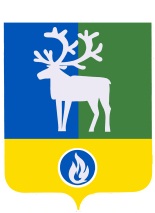 БЕЛОЯРСКИЙ РАЙОНХАНТЫ-МАНСИЙСКИЙ АВТОНОМНЫЙ ОКРУГ - ЮГРАДУМА БЕЛОЯРСКОГО РАЙОНАПРОЕКТРЕШЕНИЕот                     2018 года                                                                                            №  О внесении изменений в решение Думы Белоярского района от 29 октября 2014 года №484В соответствии со статьями 17, 35 Федерального закона от 06 октября 2003 года    № 131-ФЗ «Об общих принципах организации местного самоуправления в Российской Федерации», статьей 17 Устава Белоярского района,  р е ш и л а:Внести в решение Думы Белоярского района от 29 октября 2014 года № 484 «Об утверждении Стратегии социально-экономического развития Белоярского района до 2020 года и на период до 2030 года» изменение, изложив пункт 1 в следующей редакции:«Утвердить прилагаемую Стратегию социально-экономического развития Белоярского района до 2030 года»;2. Внести изменения в Стратегию социально-экономического развития Белоярского района до 2020 года и на период до 2030 года, изложив ее в новой редакции согласно приложению к настоящему решению. 3.  Опубликовать настоящее решение в газете «Белоярские вести. Официальный выпуск».4. Настоящее решение вступает в силу после его официального опубликования.Председатель  Думы Белоярского района                                                               С.И.БулычевГлава Белоярского района								 С.П.МаненковПриложениек решению Думы Белоярского районаот               2018 года №  УТВЕРЖДЕНАрешением Думы Белоярского района      от 29  октября 2014 года   № 484СТРАТЕГИЯСоциально-экономического развития Белоярского района до 2030 годаВВЕДЕНИЕБелоярский район (далее - район) является одним из самых молодых районов Югры (район образован 22 августа 1988 года). На сегодняшний день Белоярский район обладает значительным экономическим и производственным потенциалом.Стратегия социально-экономического развития Белоярского района до 2030 года (далее - Стратегия - 2030, Стратегия Белоярского района) – это документ стратегического планирования, определяющий долгосрочные приоритеты, цели и меры внутренней и внешней политики, направленные на развитие человеческого капитала Белоярского района, повышение уровня качества жизни населения в результате осуществления позитивных структурных изменений в экономике.Данный документ разработан в соответствии с требованиями федеральных органов власти, которые предъявляются к стратегиям развития регионов и муниципальных образований на долгосрочную перспективу, направлен на достижение показателей и решению задач, определенных Указом президента Российской Федерации                                         от 7 мая 2018 года, учитывает основные положения Стратегии социально-экономического развития Ханты-Мансийского автономного округа - Югры до 2030 года (далее - Стратегия автономного округа). В Стратегии - 2030 дана оценка ключевых внешних и внутренних факторов развития экономики района; определены важнейшие проблемы его развития; долгосрочные тенденции, цель и задачи развития района; приоритетные направления развития секторов экономики; поселений района; охарактеризованы сценарии развития района; определены цель и задачи политики органов муниципальной власти района на долгосрочную перспективу; механизмы их реализации.Реализация основных положений Стратегии-2030 позволит повысить качество и уровень жизни населения, будет содействовать внедрению новых методов муниципального управления и усилит конкурентоспособность экономики Белоярского района. 1. ОЦЕНКА СУЩЕСТВУЮЩЕГО СОЦИАЛЬНО-ЭКОНОМИЧЕСКОГО РАЗВИТИЯ БЕЛОЯРСКОГО РАЙОНАГеографическое положение и природно-климатические особенности Территория Белоярского района располагается в низменной части Западно-Сибирской равнины с абсолютными высотами до 201 метра (Сибирские Увалы). В соответствии с Законом Ханты-Мансийского автономного округа - Югры                        от 25 ноября 2004 года N 63-оз «О статусе и границах муниципальных образований Ханты-Мансийского автономного округа – Югры» в состав Белоярского района входят                                      7 поселений: 1 городское – г. Белоярский и 6 сельских поселений (с. Полноват, с. Казым,                                  п. Верхнеказымский, п. Сорум, п. Лыхма, п. Сосновка).Все сельские поселения могут быть разделены на национальные поселения (Казым и Полноват) и трассовые поселки (сельские поселения Верхнеказымский, Сосновка, Сорум, Лыхма). В состав сельского поселения Казым входят село Казым, деревни Юильск и Нумто, сельского поселения Полноват – села Полноват, Ванзеват, Тугияны и деревня Пашторы (Рисунок 1).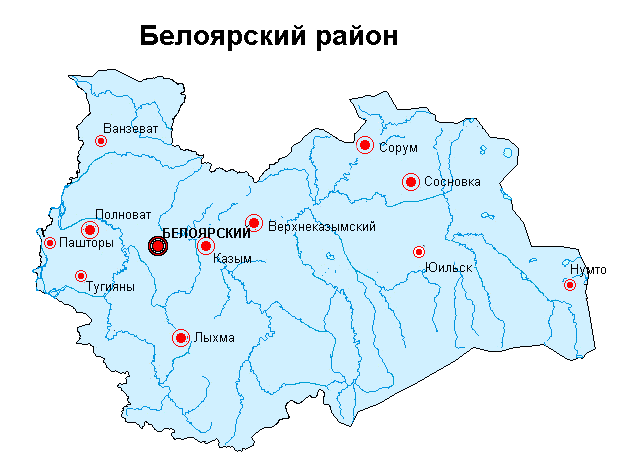 Рисунок 1. Территориальное устройство Белоярского районаПлощадь Белоярского района составляет 41,9 тыс. км² (около 8% территории Ханты-Мансийского автономного округа - Югры). Расстояние до административного центра субъекта Российской Федерации - г. Ханты-Мансийска – 566 км.Климат Белоярского района можно охарактеризовать как резко континентальный, характеризующийся быстрой сменой погодных условий, особенно в межсезонье. Среднегодовая температура воздуха составляет −3,0 °C.Гидрографическая сеть на территории Белоярского района хорошо развита. Основной водной артерией является р. Обь протекающая в западной части района. Из крупных рек по территории протекает р. Казым, пересекающая   практически всю территорию района и впадающая в р. Обь. В Белоярском районе более трёх тысяч озёр. Озёра «Нумто», «Ун-Новынклор» («озеро Светлое»), «Ай-Новынклор» являются памятниками природы регионального значения.Лесистость Белоярского района составляет 59,1%. Леса отнесены к Западно-Сибирскому северо-таежному равнинному лесному району таежной лесорастительной зоны. Общая площадь лесных земель составляет 2,476 млн. га. Основными породами являются сосна, береза, ель, кедр, лиственница. Запасы древесины, пригодной для заготовки, составляют более 224 млн м³ по хвойным породам и около 22 млн м³ по лиственным. Местные леса являются естественной средой произрастания дикоросов, пригодных для питания и, следовательно, промышленной переработки. Потенциальные запасы пищевых дикоросов в благоприятные годы достигают 1,9 тыс. тонн ягод,                                       1,3 тыс. тонн грибов, 1,8 тыс. тонн кедровых орехов, 0,4 тыс. тонн лекарственных растений. Рыбохозяйственный водный фонд Белоярского района представлен р. Обь, её притоками и озёрами, в которых обитают около 20 видов промысловых рыб — осетровые (осетр, стерлядь), сиговые (нельма, муксун, пелядь), частиковые (язь, плотва, карась), налим, щука, окунь, ерш, лещ. Чрезвычайно богат и животный мир Белоярского района, в том числе охотничье-промысловыми видами животных и птиц (лось, бурый медведь, соболь, куница, красная лисица, белка, боровая и водоплавающая птица).Стратегически значимыми для социально-экономического развития Белоярского района являются запасы углеводородов. В настоящее время на территории Белоярского района вовлечено в разработку 6 нефтяных месторождений: Ватлорское, Сурьеганское, Верхнеказымское, Южно-Ватлорское, им. И.Н.Логачева, им. В.Н.Виноградова. Нефтегазодобывающими компаниями ведутся разведочные и поисково-оценочные работы на 9 лицензионных участках: Лунгорском, Верхне-Казымском, Змановском, Ляминском 1, Березовском 12, Березовском 13, Южно-Ольховском, Западно-Юильском, Сурьеганском.Помимо нефтегазовых ресурсов на территории Белоярского района имеются месторождения и проявления минерально-строительного сырья: кирпичных и керамзитовых глин, строительных песков, песчано-гравийных смесей, кремнисто-опаловых пород, что определяет возможные перспективы развития индустрии строительных материалов.Более 20% площади Белоярского района занимают особо охраняемые природные территории, которые являются ценным туристско-рекреационным ресурсом. Наиболее крупными из них являются: Государственный биологический заказник регионального значения «Сорумский» (создан в 1995 году) площадью 159,3 га;Природный парк «Нумто» (создан в 1997 году);Памятник природы регионального значения «Система озер Ун-Новыинклор и Ай-Новыинклор» (создан в 1996 году).Географическое положение, особенности рельефа и климата, разветвленная гидрографическая сеть предопределили одно из основных ограничений социально-экономического развития района – пространственную изолированность, которая существенно ограничивает возможности включения района в систему магистрального транспортного сообщения, что приводит к удорожанию стоимости жизни и промышленного производства, препятствует внешней и внутренней социокультурной интеграции. Состояние экономикиАнализ и учет особенностей территориального развития и социально-экономической специфики сложившихся местных сообществ крайне важен и необходим для выбора оптимальных инструментов муниципального развития, определения его основных целей и задач, выработки стратегических мероприятий. Современное территориальное развитие Белоярского района позволяет говорить о трех типах территорий, различающихся по специализации, уровню жизни, состоянию социальной сферы и т.д. Речь идет об административном центре, трассовых поселках и национальных селах. Очевидно, что к каждой из этих групп поселений необходим специфический подход, учитывающий уникальные особенности местных сообществ. Показатели района в разрезе поселений (Таблица 1) демонстрируют, что существуют диспропорции в размещении производительных сил и организации производств на территории, одним из решений в рамках Стратегии - 2030 предполагается улучшение мобильности населения, организация производств на принципах удаленных рабочих мест.Таблица 1Ключевые показатели Белоярского района в разрезе поселений за 2017 годУровень жизниОдним из основных показателей, характеризующих социально-экономическое развитие и уровень жизни, является уровень доходов населения. Среднедушевые денежные доходы населения Белоярского района за 2017 год составили 51 923 руб., увеличившись на 15,8% к уровню 2015 года.  Таблица 2Основные показатели уровня жизни населения Белоярского районаОсновную статью денежных доходов населения составляет заработная плата работающего населения. Среднемесячная заработная плата одного работника по крупным и средним предприятиям за 2017 год сложилась в размере 83 010,6 руб., увеличившись на 14,2% к уровню 2015 года. Реальные располагаемые денежные доходы населения (доходы за вычетом обязательных платежей, скорректированные на индекс потребительских цен) составили 100,6%. Несмотря на положительную динамику роста уровня заработной платы в Белоярском районе имеется ряд секторов экономической деятельности, характеризующиеся значительным отставанием от средних значений по району. К таковым, по итогам 2017 года, необходимо отнести, в первую очередь, сельское, лесное хозяйство, охота, рыболовство и рыбоводство (38,1%), гостиницы и общественное питание (39,7%), водоснабжение, водоотведение, организация сбора и утилизации отходов (40,7%)Положительные тенденции наблюдаются в сфере пенсионного обеспечения. Средний размер назначенной страховой пенсии по району на 1 января 2018 года составил 20 469 руб., что в 1,8 раза превышает бюджет прожиточного минимума пенсионера.На основе данных о динамике основных составляющих, формирующих доходную часть населения, можно судить об эффективности проводимой политики (как на муниципальном уровне, так и на корпоративном) в сфере регулирования процессов, определяющих уровень жизни в Белоярском районе. При этом особо следует отметить динамичный рост уровня заработной платы в социально-ориентированных видах экономической деятельности, что положительным образом снижает риски дифференциации доходов населения, формирующихся в корпоративном и бюджетном секторах экономики. Рынок труда и занятостьЧисленность экономически активного населения на протяжении ряда лет находится примерно на одном уровне (около 62% от численности населения района) и в 2017 году составила 18 120 человек.Численность безработных, зарегистрированных в органах службы занятости в Белоярском районе, в 2017 году составила 0,94% от численности экономически активного населения, что характеризует ситуацию на рынке труда, как благоприятную. В Белоярском районе в 2017 году среднесписочная численность работающих составила 16 347 человек, из них 12 187 человек заняты на крупных и средних предприятиях, 4 160 человек - в сфере малого бизнеса. Основными тенденциями на рынке труда Белоярского района являются:обострение конкуренции на рынке труда;появление новых секторов в экономике города и новых профессий. Финансовые ресурсы и бюджетПовышение устойчивости местного бюджета является одной из основных задач реализации бюджетной политики в Белоярском районе на протяжении ряда лет. Главным инструментом повышения устойчивости бюджета Белоярского района является, сохранение и развитие налогового потенциала, формирование сбалансированного бюджета. Таблица 3 Динамика параметров исполнения бюджета Белоярского района, тыс. рублейВ качестве основных приоритетов бюджетных расходов в 2017 году было определено безусловное выполнение социальных обязательств: выплата заработной платы работникам бюджетной сферы, повышение качества жизни населения, реализация мер, направленных на стабилизацию ситуации на рынке труда, а также исполнение Указов Президента по повышению оплаты труда отдельных категорий работников муниципальных учреждений в сферах культуры и образования. По результатам исполнения целевые показатели средней заработной платы отдельных категорий работников, в соответствии с Планами мероприятий («дорожными картами»), достигнуты в полном объеме.Главным инструментом повышения эффективности расходования бюджетных средств Белоярского района, является формирование бюджета в программном формате, что позволяет обеспечить достижение заданных результатов с использованием оптимального объема средств.Развитие коренных малочисленных народов СевераЧисленность коренных малочисленных народов Севера, проживающих на территории Белоярского района, составляет 2840 человек (9,6% от среднегодовой численности населения района и 8,9% от численности коренных малочисленных народов Севера, проживающих в Ханты-Мансийском автономном округе - Югре). Из них около                     340 человек состоит в Реестре территорий традиционного природопользования коренных малочисленных народов Севера и занимается традиционными видами хозяйственной деятельности. Сегодня во всех национальных селах развитая социальная инфраструктура: школы, детские сады, библиотеки, дома культуры, фельдшерско-акушерские пункты. С целью разработки моделей этносберегающего образования для детей коренных народов осуществляется поддержка и развитие опытно-экспериментальной и инновационной деятельности образовательных организаций в Белоярском районе, реализующих инновационный проект «Языковое гнездо». На сегодняшний день изучение родных языков обских угров организовано в детских садах и школах Белоярского района. Культурное наследие представлено в этнографическом выставочном зале с. Казым и туристической базе «Полноват».В бюджете автономного округа, муниципального образования ежегодно предусматриваются финансовые средства на поддержку коренных малочисленных народов в соответствии с действующими программами. Осуществляется поддержка учреждений культуры, системы дополнительного образования, а также физических и юридических лиц, занимающихся развитием традиционных промыслов.ПромышленностьОсновной фактор роста экономики Белоярского района – развитие промышленности. Объем промышленного производства (по крупным и средним предприятиям) за  2017 год составил 32 762,7 млн. рублей. Индекс промышленного производства по Белоярскому району (121,2%) опережает среднеокружной (98,7%) и среднероссийский (101,0%) уровни.На протяжении трех последних лет промышленность Белоярского района демонстрирует уверенный прирост более чем на 20% ежегодно.Таблица 4Объем отгруженных промышленных товаров собственного производства, выполненных работ и услуг собственными силами по видам экономической деятельности на территории Белоярского районаСтруктура промышленного производства на территории Белоярского района по видам отраслевой деятельности за 2017 год выглядит следующим образом: добыча полезных ископаемых – 93,0%,  обрабатывающие производства – 3,5%, обеспечение электрической энергией, газом и паром, кондиционирование воздуха – 3,1%,водоснабжение; водоотведение, организация сбора и утилизации отходов, деятельность по ликвидации загрязнений – 0,4%.Рост промышленного комплекса Белоярского района обеспечен за счет устойчивого развития нефтедобывающей отрасли, удельный вес которой занимает 93,0%.За 2017 год объем добычи нефти на территории Белоярского района составил          2 463,9 тыс. тонн, что в 1,3 раза превышает уровень 2016 года. За последние три года объем добычи нефти увеличился в 2 раза. Добычу нефти на территории Белоярского района осуществляют ТПП «РИТЭКБелоярскнефть» АО «РИТЭК» и ОАО «Сургутнефтегаз».Таблица 5Динамика добычи нефти на территории Белоярского районаЗапасы нефти на лицензионных участках ТПП «РИТЭКБелоярскнефть» АО «РИТЭК» относятся к категории трудноизвлекаемых, и почти 50% объема нефтедобычи обеспечивается за счет применения высоких технологий. Одно из основных направлений деятельности ТПП «РИТЭКБелоярскнефть» АО «РИТЭК» –  освоение месторождения имени В.Н. Виноградова. Последние три года на месторождении активно осуществлялось бурение, вводились новые скважины, объекты. ОАО «Сургутнефтегаз» на территории Белоярского района осуществляет добычу нефти на Ватлорском, Суръеганском, Верхнеказымском и Южно-Ватлорском лицензионных участках. В 2017 году на территории Белоярского района открыто Лунгорское месторождение, проведены работы по расширению Ватлорского и Суръеганского месторождений. В 2018 году ОАО «Сургутнефтегаз» намечено бурение новых скважин на Ватлорском, Южно-Ватлорском, Суръеганском и Верхнеказымском месторождениях, что в перспективе поспособствует увеличению объемов добычи нефти. На долю обрабатывающего производства приходится 3,5% в общем объеме промышленного производства. Объем отгруженных товаров, выполненных работ и услуг в сфере обрабатывающего производства (по крупным и средним предприятиям) за 2017 год составил 1 138,4 млн. рублей или 80,9% в сопоставимых ценах к 2016 году.Сфера обрабатывающих производств включает в себя следующие отрасли:пищевая промышленность (ООО СП «Белоярское» (производство мяса и пищевых субпродуктов крупного рогатого скота, сыров, молока, творога, йогуртов, морса и джема), унитарное муниципальное предприятие «Городской центр торговли» (производство хлеба и хлебобулочных изделий), субъекты малого предпринимательства); отрасль ремонта и монтажа машин и оборудования (ПТУ «Казымгазремонт» филиала «Югорский» ДОАО «Центрэнергогаз»);производство прочей неметаллической продукции (УМП «Управление производственно–технической комплектации»);отрасль полиграфической деятельности (АУ Белоярского района «Белоярский информационный центр «Квадрат»);прочие производства (обработка древесины и изделий из дерева; производство обуви).В сфере обеспечения электрической энергией, газом и паром; кондиционирования воздуха объем отгруженных товаров, выполненных работ и услуг (по крупным и средним предприятиям) за 2017 год составил 1 003,9 млн. рублей (3,1% от общего объема промышленного производства). Индекс производства составил 87,0% в сопоставимых ценах к 2016 году.Производство электроэнергии на территории Белоярского района осуществляют ПАО энергетики и электрофикации «Передвижная энергетика» филиал «ПЭС «Казым», «Казымское ЛПУ МГ», «Верхнеказымское ЛПУ МГ», «Сосновское ЛПУ МГ», «Сорумское ЛПУ МГ», «Бобровское ЛПУ МГ». Объем производства электроэнергии на территории Белоярского района за 2017 год составил 218,8 млн. кВт.ч или 108,1% к 2016 году. Обеспечение электроснабжением города Белоярский и поселков Белоярского района осуществляет ОАО «Тюменская энергосбытовая компания» Надымское межрайонное отделение. Поставку газа на территории Белоярского района осуществляет АО «Газпром межрегионгаз Север». Эксплуатацию газораспределительных сетей, а также техническое обслуживание внутридомового газового оборудования осуществляет Белоярский ПЭУ Северного треста филиала в ХМАО-Югре АО «Газпром газораспределение Север».В сфере водоснабжения, водоотведения, организации сбора и утилизации отходов, деятельности по ликвидации загрязнений объем отгруженных товаров, выполненных работ и услуг (по крупным и средним предприятиям) за 2017 год составил 137,9 млн. рублей (0,4% в общем объеме промышленного производства). Индекс производства составил 89,2% в сопоставимых ценах к 2016 году.Основным поставщиком питьевой воды в городе Белоярский, селах Казым и Полноват является   предприятие АО «ЮКЭК-Белоярский». Забор воды в городе Белоярский осуществляется из поверхностного источника – р. Казым, в селах Казым и Полноват  источником питьевой  воды  являются  подземные  воды. В трассовых поселках Верхнеказымский, Лыхма, Сорум и Сосновка услуги водоснабжения и водоотведения оказывают линейно-производственные управления магистральных газопроводов ООО «Газпром трансгаз Югорск».АО «ЮКЭК-Белоярский» также осуществляет деятельность по организации сбора и утилизации отходов на территории Белоярского района.В последние годы происходят заметные изменения в структуре промышленного производства Белоярского района, сопровождающиеся ростом доли нефтедобывающей отрасли и сокращением доли объемов обрабатывающих производств. Запасы углеводородов являются стратегически значимыми для развития Белоярского района. Но обрабатывающие производства имеют не меньшее значение для района. Для развития уже существующих производств необходимо расширять ассортимент товара, производить продукцию премиум класса, а также налаживать новые рынки сбыта. В обрабатывающем комплексе приоритеты обусловливаются достаточным собственным ресурсом, позволяющим активизировать новые конкурентоспособные производства. Сельское хозяйствоСегодня сельское хозяйство является одним из быстрорастущих секторов экономики Белоярского района. В сфере агропромышленного комплекса на территории района успешно работает 48 предприятий различных форм собственности. Сельскохозяйственным производством и рыбным промыслом на постоянной основе занято более 200 человек. Основным направлением деятельности сельскохозяйственного комплекса района является животноводство, представленное мясомолочным скотоводством, птицеводством, северным оленеводством и клеточным звероводством. Значимую долю сельскохозяйственного рынка в животноводческой отрасли на территории Белоярского района занимают ООО СП «Белоярское» (производство молока, молочной продукции, мяса, изделий из мяса, яйца) и АО «Казымская оленеводческая компания» (крупнейшее в округе сельскохозяйственное предприятие, занимающееся традиционным хозяйствованием: оленеводством, клеточным звероводством). Развито и малое предпринимательство в сельском хозяйстве.Показатели агропромышленного комплекса демонстрируют благоприятный прирост: за 2017 год рост производства молока составил 107,6% к прошлому году; на 10,6% увеличилось поголовье крупного рогатого скота; в 2,2 раза увеличилось производство шкурок серебристо-чёрных лисиц (2200 штук в 2017 году).Таблица 6Динамика показателей развития агропромышленного комплексаОдна из наиболее успешных отраслей сельского хозяйства на территории Белоярского района – северное оленеводство. Поголовье северных оленей на конец                      2017 года составило 16 006 голов, увеличившись за последние 3 года на 498 голов. На территории Белоярского района зарегистрированы 23 крестьянских (фермерских) хозяйства в северном оленеводстве, это один из самых высоких показателей по численности субъектов малого предпринимательства в традиционной отрасли среди всех муниципальных образований Российской Федерации. Растениеводство в районе имеет неорганизованный характер и в основном сосредоточено на приусадебных участках населения, где выращивают картофель и другие овощи. Динамика производства продукции растениеводства нестабильна, что во многом связано с влиянием погодных условий на урожай разных лет.Таблица 7Динамика валовых сборов сельскохозяйственных культур на территории Белоярского районаДля обеспечения жителей района и учреждений социальной сферы свежими овощами ИП Близнякова И.В. с 2015 года занимается производством овощей в закрытом грунте. За три последних года выращено 75 тонн овощей. Рыбные ресурсы Белоярского района позволяют говорить о значительном потенциале отрасли. В 2017 году вылов рыбы составил 765,8 тонн, вырос в 1,6 раз по сравнению с прошлым годом. В Белоярском функционирует мини-завод по переработке рыбы. В рыбоперерабатывающем цеху ежегодно перерабатывается более 150 тонн рыбы. Выпускаемая продукция включает в себя рыбу (вяленую, копченую), рыбные полуфабрикаты (котлеты и фрикадели), рыбные консервы и пресервы. Сельскохозяйственным товаропроизводителям оказывается финансовая поддержка в связи с производством и реализацией сельскохозяйственной продукции за счет средств бюджета Белоярского района, а также за счет средств окружного и федерального бюджетов.  Перед предприятиями агропромышленного комплекса стоят задачи по дальнейшему развитию отрасли. Актуальным направлением является развитие производства продукции на экспорт. В 2017 году ООО «Полноватское Рыбное Хозяйство» осуществило поставку пищевой рыбной продукции в Республику Беларусь в объеме 19 тонн. Стоит отметить, что предприятие - единственное на территории Уральского федерального округа, кто экспортирует рыбу. ООО «Полноватское Рыбное Хозяйство» с 2016 года осуществляет также продажу ореха кедрового и ядра ореха кедрового в упаковке на территории Белоярского района и Уральского федерального округа.Шкурки серебристо-чёрных лисиц АО «Казымская оленеводческая компания» реализуются в Новосибирске, Екатеринбурге. В течение предыдущих двух лет предприятие провело реконструкцию зверофермы. Новое оборудование для приготовления кормов, блочная газовая котельная, капитальный ремонт кормоцеха, строительство новых шедов для содержания молодняка зверей, обеспечили значительное улучшение качества производимой пушнины. В 2018 году предприятие экспортировало шкурки серебристо-чёрных лисиц в Республику Беларусь. Перед предприятием стоит задача по дальнейшему увеличению объёмов реализации своей продукции на экспорт, в том числе и в страны дальнего зарубежья.ООО СП «Белоярское» полностью обеспечивает бюджетные учреждения социальной сферы молочной продукцией и куриными яйцами. Пятнадцать видов молочной продукции цеха по переработке молока реализуется в торговых сетях «Монетка» и «Магнит».  Эффективность развития сельскохозяйственного производства в Белоярском районе существенным образом определяется природно-климатическими условиями: территория района практически полностью находится в зоне рискованного земледелия, что делает сельскохозяйственное производство низкорентабельным. В этих условиях сельхозпроизводители обеспечивают рентабельность только за счёт государственной поддержки, получаемой в виде субсидий. Вместе с этим, отрасль сельского хозяйства имеет высокую социальную значимость, обеспечивая занятость и самозанятость населения сельских территорий района, а также обеспечивая население района пищевой продукцией, производство которой возможно в условиях Крайнего Севера. Малый бизнесМалое и среднее предпринимательство является немаловажной частью экономики Белоярского района, обеспечивающей насыщение потребительского рынка товарами и услугами, создание дополнительных рабочих мест, повышение доходов и качества жизни населения.  Таблица 8Основные показатели развития малого и среднего предпринимательства Белоярского районаСнижение значений показателей развития малого и среднего предпринимательства объясняется развитием федеральных и региональных торговых сетей на территории Белоярского района («Красное-Белое», «Монетка», «Магнит» и другие).Анализ структуры малого бизнеса показал, что доминирующими видами деятельности в 2017 году по количеству субъектов малого и среднего предпринимательства являются розничная и оптовая торговля (33,1%), транспортные услуги (15,2%), бытовые услуги (11,7%), что говорит об активном развитии данных видов услуг, востребованными субъектами малого предпринимательства и населением.Определенную роль в развитии малого предпринимательства играет муниципальная политика, задача которой – создание правовых, административных условий для развития важных секторов экономики. Субъектам малого и среднего предпринимательства оказываются финансовая, имущественная, информационно-консультационная и образовательная поддержки. С 2015 года по 2017 год объем финансовой поддержки малого бизнеса составил                          29,5 млн. рублей, финансовой поддержкой воспользовались 156 субъектов малого и среднего предпринимательства Белоярского района. Таблица 9Объем финансовой поддержки, направленной на развитие малого бизнеса на территории Белоярского района, тыс. рублей  Одним из важных направлений развития экономики Белоярского района является формирование благоприятного предпринимательского и инвестиционного климата. ТуризмТуризм является визитной карточкой Белоярского района. Несмотря на отдаленность территории, живая этнография продолжает манить туристов не только с разных концов страны, но и зарубежья.В Белоярском районе существует уникальный этнографический музей под открытым небом, который по праву можно назвать эксклюзивным туристическим кластером Белоярского района. За 2017 год музей под открытым небом в селе Казым посетило более 8 000 человек. Продолжается работа по развитию туристского проекта «Земля Кошачьего Локотка: в сетях гостеприимства», который включает посещение этнографического музея, этнокультурного стойбища «Нумсанг ёх», участие в мастер-классах традиционных ремесел и художественных промыслов. Данный тур предполагает создание парка национальных аттракционов.Этнокультурный туризм является самым популярным видом на территории Белоярского района, представители туриндустрии делают акцент на развитие гастрономического направления: «Праздник хлеба», где можно продегустировать и изучить технологию хлебопечения различных народностей, фестиваль ягоды, где также представлена выпечка из дикорастущих ягод по национальным хантыйским рецептам, мастер классы по разделке и приготовлению рыбы, возобновление старинных рецептов приготовления рыбы «шомуха», «оленинаФэст» и многое другое. На сегодняшний день также отмечается тенденция к росту интереса путешественников к событийным мероприятиям. Событийный туризм – новое, перспективное, динамично развивающееся направление, которое совмещает в себе традиционный отдых и участие в зрелищных мероприятиях. Одним из видов такого туризма является спортивный туризм.Помимо традиционного праздника - «День оленевода», привлекающего большую туристическую аудиторию, на территории Белоярского района проводятся крупные международные мероприятия в области спорта, такие как «Международный кубок по таеквон-до ИТФ, приуроченный ко Дню Белоярского района», «Товарищеская встреча по боксу между командами ХМАО - Югры и г.Витебск Республики Беларусь, приуроченная ко дню Белоярского района», «Кубок мира нефтяных стран по боксу» памяти Фармана Салманова. Каждое из событий привлекло около тысячи туристов не только из соседних регионов, но и с различных стран. Так на «Кубке мира нефтяных стран по боксу» принимали участие больше ста боксеров из России, Азербайджана, Армении, Белоруссии, Бельгии, Казахстана, Кыргызстана, Латвии, Литвы, Молдовы, Монголии, Польши, Румынии, Таджикистана, Узбекистана, Украины, Швеции, Эстонии и Хорватии.Кроме этого, основной поток туристов - это люди, посещающие Белоярский район в деловых целях. В связи с этим, администрацией Белоярского района было принято решение о создании Информационного туристического центра на базе гостиницы «Карибу». Туризм имеет все предпосылки стать одной из важнейших составляющих социально-экономического развития Белоярского района, но в настоящее время существуют ограничения для его развития: транспортная доступность, недостаточное брендирование территории и выпускаемой продукции, отсутствие специалистов-кураторов. Для успешного развития необходимо более активное развитие событийных составляющих туризма. Демографическая и миграционная ситуацияНа протяжении последних трех лет в Белоярском районе наблюдается устойчивая тенденция к снижению численности населения. Таблица 10Численность населения на 1 января текущего года, человекНа демографическую ситуацию в районе оказывают воздействие два основных фактора: стабильно высокий уровень естественного прироста населения с одной стороны и отрицательная динамика миграции с другой. Таблица 11Компоненты прироста (убыли) общей численности населения в Белоярском районе, человекОбщий показатель рождаемости демонстрирует устойчивый характер на протяжении последних лет (в 2015 г. – 14,1 промилле, в 2016 г. – 13,5 промилле, 2017 г. – 13,3 промилле). Несмотря на отмеченный высокий уровень рождаемости, естественный прирост населения не «компенсирует» миграционную убыль населения. Общий коэффициент смертности населения в 2017 г. составил 6,3 промилле. Стоит отметить, что на протяжении ряда лет уровень рождаемости превышает уровень смертности более чем в 2 раза. В последние годы отмечается уменьшение численности трудоспособного населения в общем составе населения и увеличение доли лиц старше трудоспособного возраста.Миграционный отток населения объясняется отсутствием на территории района высших учебных заведений, что приводит к оттоку трудоспособного населения, направляющегося на обучение в другие территории после окончания учреждений общего образования, а также оттоком людей старше трудоспособного возраста для проживания на территориях с более благоприятными климатическими условиями.Состояние социальной сферыКультурное развитие Культурное развитие является важной задачей социально-экономического развития Белоярского района - это обеспечение социальной стабильности путем удовлетворения культурных и духовных потребностей населения, обеспечения многообразия культурной жизни, придания территории неповторимого и самобытного культурно-исторического облика.Структура учреждений культуры Белоярского района включает в себя                                               17 учреждений культурно-досугового типа, 10 библиотек, входящих в централизованную библиотечную систему, детскую школу искусств и 6 сельских классов, Этнокультурный центр со структурным подразделением в с. Казым.Муниципальными учреждениями культурно-досугового типа ежегодно проводится более 3 тыс. мероприятий.В сентябре 2016 года в г. Белоярский в ТРЦ «Оазис Плаза» введены в эксплуатацию 4 киноустановки мощностью 409 мест. На данный момент в Белоярском районе функционируют 8 киноустановок: в г. Белоярский, п. Верхнеказымский с.  Полноват и     с. Казым, п. Лыхма. Фактическая мощность киноустановок в Белоярском районе в 2017 году составила 1 309 мест. ОбразованиеРазвитие системы образовательных услуг в Белоярском районе осуществляется в соответствии со стратегией социально-экономических преобразований в стране и направлено на ее дальнейшее совершенствование и обеспечение доступного и качественного образования.Система дошкольного образования в Белоярском районе представлена одиннадцатью образовательными учреждениями, реализующими основную общеобразовательную программу дошкольного образования. Материально-техническая база дошкольных образовательных учреждений района соответствует всем современным требованиям и направлена на развитие образовательной среды. Показатель обеспеченности местами в дошкольных образовательных учреждениях имеет устойчивую положительную динамику. Так в 2015 году количество мест составляло 2 038 единиц, в 2017 году – 2 119 мест. В районе отсутствует очередность детей в возрасте от 1 до 6 лет для определения в детский сад. В 2017 году коэффициент охвата детей дошкольным образованием в возрасте от 1 до 6,5 лет составил 82,2%.На территории Белоярского района действует 10 муниципальных автономных общеобразовательных учреждений (из них 2 (в с. Казым и с. Полноват) – с пришкольными интернатами) при численности учащихся в них в 2017 году 3781 человек. Обучение ведется в 1 смену.Таблица 12Динамика показателей количества мест в общеобразовательных учреждениях и численность обучающихся в общеобразовательных учрежденияхУчитывая положительную динамику роста числа населения моложе трудоспособного возраста, можно прогнозировать дальнейший рост уровня потребности на общеобразовательные услуги в районе, что может привести к дальнейшей «напряженности» на рынке образовательных услуг. Однако, учитывая запланированное строительство в г. Белоярский общеобразовательного учреждения на 300 мест, дальнейший рост спроса на общеобразовательные услуги будет обеспечен необходимой инфраструктурой. Физическая культура и спортРазвитие физической культуры и спорта является одним из приоритетных направлений социальной политики Белоярского района. В 2017 году на территории Белоярского района функционируют 132 спортивных объекта.Активная работа по пропаганде физической культуры и спорта, здорового образа жизни, выполнение комплекса мероприятий по строительству новых спортивных объектов обеспечили положительную динамику показателей, достигших на конец 2017 г. следующих отметок: - единовременная пропускная способность объектов физической культуры и спорта составила 2 703 человека.- доля активно занимающихся физической культурой и спортом в 2017 году составила 42,2% (2016 год – 40,7%) от общей численности населения Белоярского района.На территории района функционируют 3 плавательных бассейна. 1.5. Анализ состояния и качества инфраструктур жизнеобеспечения Жилищно-коммунальное хозяйство Жилищный фонд Белоярского района на 1 января 2018 года составляет 676 тыс. кв. м., из которых 67% приходится на административный центр. Уровень благоустроенного жилья по Белоярскому району составляет - 88%.Таблица 13Динамика показателей жилищного строительства на территории Белоярского районаОбеспеченность жильем по району за 2017 год составила 23,4 м2 на человека, что выше на 13%, чем в среднем по Югре (20,7 м2).За 2017 год на территории Белоярского района введено 7 661,1 кв.м. жилья, в т.ч. ИЖС -1 102,6 кв.м. Белоярский район успешно выполняет программу сноса ветхого жилья. За 2017 год на территории района снесено 22 многоквартирных дома.  Для снижения объема ветхого жилищного фонда в районе проводится капитальный ремонт многоквартирных домов.Несмотря на достаточно развитую газотранспортную систему, существующее состояние газификации сетевым природным газом в Белоярском районе не в полной мере отвечает ее потребностям. Количество негазифицированных населенных пунктов составляет 5 единиц. Газификация природным газом поселений с низкой плотностью населения, удаленных от магистральных газопроводов, является экономически нецелесообразной. Газоснабжение таких поселений предусматривается привозным сжиженным газом в баллонах.Остаются нерешенными проблемы в сфере замены и ремонта уличной водопроводной и канализационных сетей. В 2017 году процент нуждающейся в замене уличной водопроводной сети составляет более 12%, а уровень уличной канализационной сети, нуждающейся в замене, сохраняется на протяжении последних четырех лет на отметке 7,8%. Транспорт и дорожное хозяйствоНа территории района представлены все виды транспорта (автомобильный, водный, трубопроводный, авиационный), за исключением железнодорожного. Воздушный транспорт является стратегическим в обеспечении регулярного внешнего пассажирского и грузового сообщения. В городе Белоярский функционируют аэропорт и 11 приписных площадок во всех населенных пунктах района. На территории Белоярского района из 11 населенных пунктов 5 поселений (Ванзеват, Тугияны, Пашторы, Юильск, Нумто) не имеют автомобильного сообщения с районным центром в связи с отсутствием единой сети автомобильных дорог, с сельским поселением Полноват автомобильное сообщение осуществляется лишь в зимний период по окончании строительства зимней автомобильной дороги. Данные поселения имеют авиационный и (или) речной вид сообщения.Из города Белоярский осуществляются круглогодичные перевозки в Москву, Екатеринбург, Тюмень, Новосибирск, Ханты-Мансийск, Сургут и другие города России.Базовым перевозчиком аэропорта г.Белоярский являются и ОАО «Авиакомпания «ЮТэйр».Протяженность всех дорог общего пользования с капитальным типом покрытия составляет около 287,4 км. В сентябре 2013 года на территории Белоярского района введены участки автомобильной дороги «Югорск – Советский – Верхнеказымский – Надым, граница Ханты-Мансийского автономного округа – Югры» связавшие Белоярский и Октябрьский районы, а также обеспечившие связь района с сетью автомобильных дорог Российской Федерации. На территории района функционирует 1 зимняя автомобильная дорога общей протяженностью 51,6 км.  На территории района осуществляется 1 внутригородской, 2 пригородных, 2 межмуниципальных, 5 внутрирайонных (межгородских) маршрутов.Значительное увеличение пассажиропотока и пассажирских перевозок произойдет вследствие строительства моста через реку Обь п. Андра- пгт. Приобье, что в перспективе обеспечит прямой выход на международный транспортный коридор «Транссиб».Строительство мостового перехода через р.Обь позволит связать сеть автомобильных дорог Белоярского района с другими территориями Ханты-Мансийского автономного округа - Югры и с сетью автомобильных дорог Российской Федерации.Самым востребованным на сегодняшний день водным маршрутом является маршрут Андра-Приобье, который обеспечивает основной грузооборот, в том числе обеспечение промышленными и продовольственными товарами торговую сеть г.Белоярский. Ежегодно на этом направлении увеличивается и пассажирооборот. На водных путях Белоярского района функционирует 1 регулярный маршрут Белоярский – Ванзеват - Белоярский протяженностью 312 км.1.6. Анализ состояния окружающей средыВ соответствии со Стратегией автономного округа в экологическом комплексе Югры приоритеты обусловливаются формированием новой модели экономики, основанной на инновациях, модернизацией и созданием новых перерабатывающих мощностей. Если говорить об экологической ситуации, то по Белоярскому району выбросы составляют 148,063 млн. тонн загрязняющих веществ, что составляет всего 6% от доли округа. В структуре выбросов 66% занимают соединения углеводородов, 21%-оксид углерода, 11% оксиды азота, остальное прочие вещества.В последние годы в Белоярском районе и Ханты-Мансийском автономном округе – Югре в целом уделяется пристальное внимание проблеме обращения с отходами, которая приводит к неблагоприятным экологическим и экономическим последствиям.По материалам лесоустройства общая площадь городских лесов (включая площадь водоемов, болот и лесов в зоне перспективной застройки) составляет 5155 га, из которых 2776 га (58 %) – покрытая лесной растительностью (за исключением площади лесов в зоне перспективной застройки). Однако только 11 га (0,4 % площади территории занятой городскими лесами) отнесены к высокому классу показателя рекреационной оценки ландшафтного выдела.Городские леса имеют непосредственную связь с селитебной частью города Белоярский и наиболее интенсивно посещаются населением. Под влиянием высоких рекреационных нагрузок ухудшается общее состояние лесных насаждений, снижаются защитные, санитарно-гигиенические и эстетические свойства ландшафтных участков, существует угроза возникновения и распространения лесных пожаров в пожароопасный период. В целях минимизации негативного воздействия на лесную среду необходимо проведение лесохозяйственных мероприятий и охрана городских лесов от пожаров.Решение экологических проблем должно осуществляться не только техническими средствами, но и путем переориентации мировоззрения населения по отношению к окружающей среде. На территории Белоярского района успешно проводятся мероприятия, приуроченные к Международной экологической акции «Спасти и сохранить». Активными участниками эколого-просветительской деятельности, проходящей в рамках акции, выступают дети и подростки. 1.7. Конкурентоспособность экономикиСовокупность внешних и внутренних факторов определяет номинальный уровень конкурентоспособности экономики Белоярского района. Обобщенные данные о сильных и слабых сторонах экономики региона приведены в виде SWOT-анализа.Таблица 14SWOT-анализ Белоярского районаСЦЕНАРИИ РАЗВИТИЯПрогноз сценарных условий социально-экономического развития Белоярского района разработан с учетом основных параметров прогноза социально–экономического развития Российской Федерации, в соответствии со стратегией развития РФ, стратегией Ханты-Мансийского автономного округа - Югры до 2030 года. Помимо основных показателей социально-экономического развития учитывались макроэкономические тенденции, таким образом, были разработаны 2 сценария на вариантной основе в составе двух основных вариантов – вариант 1 (базовый) и вариант 2 (целевой) Варианты 1, 2 прогноза разработаны на основе единой гипотезы внешних условий. Различие вариантов обусловлено отличием моделей поведения частного бизнеса, перспективами повышения его конкурентоспособности и эффективностью реализации государственной политики развития. Вариант 1 (базовый). В Белоярском районе предполагается сохранение инерционных трендов, сложившихся в последний период, консервативную инвестиционную политику частных компаний, ограниченные расходы на развитие компаний инфраструктурного сектора, при стагнации государственного спроса. Вариант 2 (целевой). На территории Белоярского района предполагается проведение более активной политики, направленной на снижение негативных последствий, связанных с ростом геополитической напряженности, и создание условий для более устойчивого долгосрочного роста. Сценарий характеризует развитие экономики в условиях повышения доверия частного бизнеса, применения дополнительных мер стимулирующего характера, связанных с расходами бюджета по финансированию новых инфраструктурных проектов, поддержанию кредитования наиболее уязвимых секторов экономики, увеличению финансирования развития человеческого капитала. 3.	МИССИЯ, СТРАТЕГИЧЕСКАЯ ЦЕЛЬ, ЗАДАЧИ И ПРИОРИТЕТНЫЕ НАПРАВЛЕНИЯ СОЦИАЛЬНО-ЭКОНОМИЧЕСКОГО РАЗВИТИЯМиссия и стратегическая цель являются глобальным ориентиром и позиционированием Белоярского района Ханты-Мансийского округа – Югры (далее – Белоярский район) до 2030 года.Человеческий капитал – основа современной экономики, ключ к успеху в глобальной конкуренции. Мерой успешности развития любой территории является качество жизни его населения, количество и качество накопленного и успешно функционирующего человеческого капитала. Поэтому Миссией Стратегии выступает формирование комфортной среды, обеспечивающей высокий уровень и качество жизни населения на основе всестороннего стабильного экономического развития.Приоритеты и цели развития Белоярского района согласованы с приоритетами и целями развития Российской Федерации, Ханты-Мансийского автономного округа – Югры.В рамках Стратегии обобщенно были выделены три взаимосвязанных стратегических цели первого уровня: 1. Стратегия накопления человеческого капитала Белоярского района -формирование и накопление человеческого капитала, создание комфортного пространства для развития человеческого капитала, создание условий и материальной базы для роста благосостояния граждан.2. Пространственное развитие Белоярского района - сбалансированное социально-экономическое развитие городского и сельских поселений, создание технологической, политической, общественной основы для всестороннего развития.3. Стратегия экономического развития Белоярского района - создание диверсифицированной экономики, при которой человеческий капитал востребован и полностью реализован.В рамках 3 стратегических целей выделены 4 приоритетных направления и по каждому из них были определены соответствующие задачи:1. Развитие человеческого капитала (обеспечивает сохранение кадрового потенциала территории).Задача 1.1. Создание условий для удержания, в первую очередь, трудоспособного населения и высококвалифицированных специалистов.Задача 1.2. Обеспечение ежегодного естественного прироста населения и создание условий для обеспечения устойчивой положительной миграции населения.Задача 1.3. Создание условий для сохранения здоровья населения. Задача 1.4. Развитие системы образования, обеспечивающей формирование человеческого капитала, соответствующего потребностям Белоярского района.Задача 1.5. Развитие сферы физической культуры и спорта, культуры и отдыха.2. Сбалансированное территориально-пространственное развитие, позволяющее привести существующие и планируемые объекты ко все возрастающим требованиям населения.Задача 2.1. Обеспечение благоприятными жилищными условиями населения Белоярского района, развитие индивидуального жилищного строительства.Задача 2.2. Создание современной улично-дорожной сети с развитой системой капиллярных соединений, проездов, позволяющих удовлетворить требования населения к современному транспортному обслуживанию.Задача 2.3. Создание современной комфортной среды для жителей Белоярского района.Задача 2.4. Минимизация уровня загрязнения, выбросов от всех источников.3. Экономическая политика, направленная на рост конкурентоспособности предприятий Белоярского района на региональных, национальном и глобальном рынках.Задача 3.1. Разработка механизмов финансирования, направленных на стимулирование открытия новых видов производств, относящихся к приоритетным для Белоярского района.Задача 3.2. Развитие инвестиционной привлекательности Белоярского района.4. Создание благоприятных условий для развития субъектов малого и среднего предпринимательства.Задача 4.1. Развитие существующих и формирование новых механизмов стимулирования малого и среднего предпринимательства среди коренных малочисленных народов Севера.Задача 4.2. Институциональное обеспечение развития сектора малого и среднего предпринимательства.Задача 4.3. Финансовая поддержка субъектов малого и среднего предпринимательства.3.1	Накопление и сохранение человеческого капиталаЧеловеческий капитал – один из важнейших факторов экономического роста территории. Под человеческим капиталом понимается совокупность знаний и способностей, которые способствуют росту производства и производительности труда, повышению личного благосостояния населения.  Процесс формирования и накопления человеческого капитала требует от самого человека и всего общества значительных усилий и затрат. Накопленный человеческий капитал выступает главным многокомпонентным фактором формирования и развития инновационной экономики и экономики знаний и обеспечивает ее конкурентоспособность. В этой связи первый стратегический приоритет Стратегии - повышение качества человеческого капитала. На процесс достижения цели по развитию человеческого капитала оказывает влияние широкая группа факторов социально-экономического состояния и развития. Так, на процессы формирования и накопления человеческого капитала влияют компоненты, определяющие качество жизни населения. К ним, прежде всего, относятся уровень жизни населения, доступность жилья и состояние сферы жилищно-коммунального хозяйства, состояние здравоохранения, качество и доступность образования, уровень развития сферы культуры и отдыха, а также уровень развития транспортной инфраструктуры, экологической и общественной безопасности.3.1.1.	Повышение уровня и качества жизни населения (увеличение доходов, обеспечение занятости)Одним из важнейших условий накопления человеческого капитала является наличие широкого спектра возможностей для эффективного его применения.  В этой связи вопросы развития рынка труда и поддержки занятости носят особую актуальность в выработке мер стратегии накопления человеческого капитала.Среднесписочная численность работников всех предприятий и организаций (по полному кругу) на 1 января 2018 года составила 16,347 тыс. человек (94,3 % к уровню 2016 года), из них преобладающая часть занятого населения 12,187 тыс. человек сосредоточена на крупных и средних предприятиях, 4,16 тыс. человек заняты в малом бизнесе. Уменьшение численности работников на крупных и средних предприятиях Белоярского района связано с ликвидацией предприятия ООО «Югорскремстойгаз», перебазировкой предприятия ООО «СУ-926» в г. Тюмень, значительным сокращением штата работников предприятия ОА «ЮКЭК-Белоярский».Уровень зарегистрированной безработицы на конец года составил 0,94 %.Основные проблемы на рынке труда Белоярского района:тенденции сокращения численности работающих на фоне сокращения численности населения, в том числе трудоспособного возраста;отсутствие постоянно действующей системы мониторинга состояния и разработки прогнозных оценок рынка труда, включая трудовую миграцию; расхождение спроса и предложения рабочей силы на рынке труда;нарастающий дефицит квалифицированной рабочей силы.Основной задачей по данному направлению выступает «Создание условий для удержания, в первую очередь, трудоспособного населения и высококвалифицированных специалистов». Для преодоления проблем на рынке труда Белоярского района в Стратегии предусмотрено решение следующих задач:повышение привлекательности обучения в учреждениях профессионального образования Белоярского района за счет создания системы (структуры и объемов) подготовки кадров, оперативно реагирующей на изменяющиеся потребности рынка труда Белоярского района и Ханты-Мансийского автономного округа - Югра;повышение участия и уровня заинтересованности работодателей Белоярского района, Ханты-Мансийского автономного округа - Югры к участию в образовательной деятельности учреждений профессионального образования Белоярского района. В рамках решения указанных выше задач предусмотрены следующие основные направления действий и мероприятия по развитию рынка труда:содействие гражданам в поиске подходящей работы, а работодателям в подборе необходимых работников; организация ярмарок вакансий и учебных рабочих мест; организация временного трудоустройства безработных граждан;содействие самозанятости безработных граждан;повышение конкурентоспособности граждан на рынке труда: организация профессиональной ориентации граждан в целях выбора сферы деятельности (профессии), трудоустройства, прохождения профессионального обучения и получения дополнительного профессионального образования;мониторинг состояния и разработка прогнозных оценок рынка труда: сбор, обработка и анализ данных статистической отчетности в области содействия занятости населения, мониторинг трудоустройства выпускников профессиональных образовательных организаций и образовательных организаций высшего образования из числа жителей Белоярского района, мониторинг увольнения работников в связи с ликвидацией организаций либо сокращением численности работников, а также их неполной занятости, мониторинг трудовой миграции, анализ спроса и предложения рабочей силы на рынке труда, разработка прогнозных показателей состояния рынка труда;усиление взаимодействия органов местного самоуправления с окружными властями, работодателями по вопросам определения текущей и перспективной потребности отраслей экономики и в целом в трудовых ресурсах; создания рабочих мест в рамках создания новых производств и инвестиционных проектов;развитие грантовой поддержки предпринимательства, в первую очередь, социальноориентированные направления;совершенствование системы развития карьеры, создание базы индивидуальных образовательных траекторий выпускников образовательных организаций, в том числе создание электронной базы данных выпускников образовательных организаций;создание Центра производительности труда. 3.1.2.	Улучшение демографической и миграционной ситуации на территории Белоярского районаНа территории Белоярского района на 01 января 2018 года проживает                            28921 человек (в городском поселении Белоярский проживает 68,6 % от всего населения, в сельских поселениях – 31,4 %). За последние 5 лет среднегодовая численность жителей Белоярского района сократилась на 2,5 %, что связано, в первую очередь, с миграционной убылью населения и постепенным снижением рождаемости.Основной задачей по данному направлению выступает «Обеспечение ежегодного естественного прироста населения и создание условий для обеспечения устойчивой положительной миграции населения».Основными направлениями для действий и мероприятий по данному направлению должны быть:пропаганда семейных ценностей, повышение информированности населения о мерах поддержки семей с детьми;оказание помощи современной молодежи в вопросах планирования семьи, подготовки к родительству и рождению здоровых детей, содействие в укреплении института семьи, ответственного супружества и родительства;реализация мер по улучшению репродуктивного здоровья населения, применение вспомогательных репродуктивных технологий;реализация мер по поддержке молодых семей, нуждающихся в улучшении жилищных условий;активная просветительская деятельность среди молодых семей о возможности участия в жилищных программах, реализуемых на территории Белоярского района;совершенствование оказания специализированной, включая высокотехнологичную, медицинской помощи, скорой, в том числе скорой специализированной, медицинской помощи, медицинской эвакуации;обеспечение мер поддержки, включая компенсации и иные выплаты, предоставляемые работодателем работнику, привлеченному для трудоустройства из другого субъекта Российской Федерации в район;мероприятия, направленные на создание комфортных условий для проживания, включая качество социальной среды, благоприятных условий для развития способностей каждого человека.3.1.3.	Развитие социальной сферы В каждом населенном пункте Белоярского района в 2016 году разработаны и утверждены программы комплексного развития социальной инфраструктуры до 2020 года и на период до 2030 года. Целью каждой из программ является обеспечение сбалансированного перспективного развития социальной инфраструктуры (здравоохранение, образование, физическая культура и спорт, культура) каждого поселения в соответствии с потребностями в строительстве объектов социальной инфраструктуры.Здравоохранение Основной задачей по данному направлению выступает «Создание условий для сохранения здоровья населения».Основные направления действий и мероприятия для решения указанной задачи:- профилактика заболеваний и формирование здорового образа жизни. Развитие первичной медико-санитарной помощи;совершенствование оказания специализированной, включая высокотехнологичную, медицинской помощи, скорой, в том числе скорой специализированной, медицинской помощи, медицинской эвакуации;стимулирование привлечения и закрепления медицинских работников в отрасли здравоохранения, обеспечение социальной защиты и социальной поддержки, повышение качества жизни и престижа медицинских работников;развитие и укрепление материально-технической базы учреждений здравоохранения; комплексная информатизация учреждений здравоохранения Белоярского района.Образование Образование является одной из важнейших подсистем социальной сферы государства, призванной обеспечивать непрерывный процесс получения человеком систематизированных знаний, умений и навыков с целью их эффективного использования, в том числе в профессиональной деятельности. Одной из задач современной системы образования является задача по усилению коммуникативной функции между различными уровнями образования и между участниками рынка образовательных услуг и рынка труда, формированию площадок взаимодействия представителей бизнеса, гражданского общества, педагогов, ученых и экспертов.Несмотря на высокую материально-техническую оснащенность, проблемы в системе образования Белоярского района во многом характерны и для российского образования в целом:недостаточное взаимодействие образовательных дошкольных образовательных учреждений с учреждениями среднего образования, особенно в области обеспечения преемственности программ дошкольного и начального, основного общего и среднего общего образования, создания сквозных образовательных программ;отсутствие единой системы выявления, мониторинга индивидуальных образовательных достижений и работы с одаренной молодежью;                                                                                                               отсутствие сбалансированности предложения образовательных услуг с реальными потребностями;недостаточное взаимодействие и согласованность различных уровней системы профессионального образования (высших учебных заведений из других городов и местных общеобразовательных организаций) в решении стратегических задач социально-экономического развития Белоярского района, что приводит к деформированию структуры и объемов подготовки специалистов для работы в производственной сфере района; низкая престижность среднего профессионального образования при росте запроса на профессиональные технические компетенции высокого уровня; общая тенденция снижения численности выпускников школ;существуют определенные проблемы в обеспеченности учебных заведений педагогическими кадрами.Одним из направлений повышения конкурентоспособности образовательной системы Белоярского района должно выступать повышение качества образования через построение модели инновационного развития системы общего образования. Главные составляющие и направления инновационного развития - создание и развитие на базе образовательных учреждений инновационных площадок, расширение спектра образовательных технологий, развитие системы профориентации и профобучения. Реализация указанных направлений позволит обеспечить целостность и в тоже время гибкость образовательного процесса, основанного на выявлении и развитии индивидуальных способностей ребенка, формировании умений и навыков самостоятельной образовательной и исследовательской деятельности учащихся. Важнейшим условием реализации модели инновационного развития системы общего образования является кадровое, а также учебно-методическое и материально-техническое обеспечение, соответствующее современным требованиям.Для достижения основной задачи по данному направлению необходимо реализовать следующие мероприятия:повышение качества общего образования через построение модели инновационного развития муниципальной системы общего образования;повышение доступности и качества дополнительного образования и воспитания детей;повышение уровня информационно-технологического обеспечения образовательных учрежденийповышение обеспеченности учебных заведений Белоярского района высококвалифицированными педагогическими кадрами;усиление взаимодействия образовательных дошкольных образовательных учреждений с общеобразовательными;повышение профессионального уровня кадрового потенциала дошкольных образовательных учреждений;сохранение и развитие сети дошкольных образовательных учреждений в Белоярском районе;создание и развитие на базе учреждений общего образования деятельности инновационных центров для подрастающего поколения, в задачи которых входит формирование инновационных площадок интеллектуального досуга и практической деятельности обучающихся и условий для развития индивидуальных способностей и интеллектуального потенциала каждого ребенка через практическую деятельность;развитие системы профориентации и организация трудоустройства школьников на временные рабочие места в летнее время;развитие инновационных технологий обучения, направленных не только на освоение предметных знаний, но и на развитие компетенций (включая способности самостоятельно строить и корректировать свою учебно-познавательную и исследовательскую деятельность, умение вести поиск, отбор, обработку и анализ информации);развитие образовательных программ организаций дополнительного образования, в том числе технической направленности;повышение профессиональной компетентности педагогов системы дополнительного образования;регулярная инвентаризация (раз в 2-3 года) перечня образовательных программ бюджетного учреждения профессионального образования Ханты-Мансийского автономного округа-Югры «Белоярский политехнический колледж» и их актуализация в соответствии с запросами экономики Белоярского района; повышение уровня материально-технического обеспечения образовательных учреждений;информатизация образования: развитие телекоммуникаций и внедрение информационных систем в сфере образования, развитие системы методической и кадровой поддержки процессов информатизации, расширение информационной открытости системы образования;организация профессионального и творческого развития руководящих и педагогических работников образовательных организаций.Физическая культура и спорт Важными элементами внутренней политики, проводимой в Белоярском районе, является сохранение и укрепление здоровья населения. В современных условиях дальнейшее развитие клинической медицины не может обеспечить улучшение основных показателей здоровья без коренного изменения в сторону профилактической направленности системы здравоохранения, в том числе здравостроительства. По данным Всемирной организации здравоохранения, здоровье человека на 50% зависит от образа жизни, который формируется под воздействием окружения человека, права выбора, качества жизни и доступности возможностей укрепления здоровья.Для достижения основной задачи по данному направлению «Развитие сферы физической культуры и спорта, культуры и отдыха» должны быть реализованы мероприятия по направлениям:развитие инфраструктуры для занятий массовым спортом в образовательных учреждениях и по месту жительства; повышение роли физической культуры и спорта в формировании здорового образа жизни населения Белоярского района, обеспечение условий для развития на территории физической культуры и массового спорта;пропаганда здорового образа жизни (производство и размещение рекламы, проведение периодических опросов населения с целью выявления удовлетворенности организацией занятий физической культурой и спортом).В качестве первоочередных программных мероприятий на период до 2030 года в сфере развития объектов физической культуры и спорта в Белоярском районе должны выступать мероприятия, направленные на создание новых и развитие действующих спортивных инфраструктурных объектов. КультураЦелью развития сферы культуры в Белоярском районе, на период до 2030 года является повышение качества жизни населения и его конкурентоспособности в результате реализации культурного и духовного потенциала средствами культуры и искусства.Для достижения поставленной цели необходимо:сохранить существующую сеть учреждений культуры, учреждений образования в сфере культуры;продолжить укрепление материально – технической базы учреждений;продолжить внедрение информационных технологий в основные процессы деятельности учреждений культуры;продолжить создание условий, обеспечивающих развитие партнерства с независимыми (частными) организациями и общественными объединениями, осуществляющими деятельность в сфере культуры;сохранение исторического и культурного наследия как основы самобытности Белоярского района и использование его для воспитания и просвещения;развивать механизмы выявления одаренности, формы и методы поиска, воспитания и поддержки талантов в сфере культуры и искусства;развитие кадрового потенциала через  систему непрерывного повышения квалификации работников учреждений культуры и организацию профессионально-ориентированных стажировок студентов, обучающихся по специальностям культурной сферы, в учреждения культуры Белоярского района;продолжить развитие волонтерских движений в сфере культуры.Духовно-нравственное воспитание детей и молодежиВ рамках духовно-нравственного воспитания детей и молодежной политики Белоярского района необходимо проводить мероприятия, направленные на:обеспечение равных условий воспитания и образования, при разных стартовых возможностях, для всех детей и молодежи Белоярского района;разработку механизмов координации и сетевого взаимодействия образовательных учреждений для расширения возможностей выбора индивидуальных образовательных траекторий и развития творческого потенциала всех участников образовательного процесса;развитие кадрового потенциала муниципальной системы образования;создание системы выявления и развития способностей и достижений учащихся, работа с одаренной молодежью;совершенствование воспитательной деятельности в муниципальной системе образования с целью эффективной социализации личности;вовлечение молодежи в социальную практику, городские мероприятия, проекты и программы поддержки талантливой молодежи, в деятельность детских и молодежных общественных объединений, и добровольческих отрядов;разработку и реализацию комплекса мер, направленных на увеличение количества подростков и молодежи, охваченных организованными формами занятости.Учитывая накопленный опыт Ханты-Мансийского автономного округа – Югры по развитию «серебряных волонтеров» (добровольческое движение лиц старшего поколения), в Белоярском районе предлагается создать движение «молодых волонтеров». Главной задачей данного движение будет развитие патриотического воспитания и любви к своему району среди не только детского и подросткового населения, но и взрослого, за счет проведения мероприятий и концертов на данную тематику. За основу создания и развития предлагаемой формы волонтерства в Белоярском районе необходимо взять Стандарт поддержки добровольчества (волонтерства) в регионах, разработанный Агентством стратегических инициатив.3.1.4.	Обеспечение безопасности жизнедеятельности населенияВ рамках решения задачи «Создание современной комфортной среды для жителей Белоярского района» одним из приоритетных направлений является обеспечение комплексной безопасности жителей Белоярского района.Основными мероприятиями в данном направлении должны выступать:создание условий развития системы обеспечения безопасности жизнедеятельности населения и территории Белоярского района;обеспечение безопасности людей на водных объектах Белоярского района.создание условий, обеспечивающих пожарную безопасность на территории Белоярского района.повышение уровня экологической безопасности и сохранение природных систем.обеспечение безопасности жителей на территории Белоярского района за счет снижения уровня преступности (совершение правонарушений и преступлений), снижение проявления террористической и экстремистской деятельности, в том числе в сфере межнациональных отношений.В целях организации работы по обеспечению безопасности жизнедеятельности населения во всех субъектах Российской Федерации созданы территориальные подсистемы единой государственной системы предупреждения и ликвидации чрезвычайных ситуаций, в муниципальных районах и городских округах образованы звенья территориальных подсистем. На территории Белоярского района создана Комиссия по предупреждению и ликвидации чрезвычайных ситуаций и обеспечению пожарной безопасности администрации Белоярского района. Кроме того, на территории Белоярского района реализуются муниципальные программы, направленные на профилактику терроризма и экстремизма, правонарушений в сфере общественного порядка, а также защиту населения от чрезвычайных ситуаций.Реализация программных мероприятий позволит нейтрализовать рост преступности и других негативных явлений по отдельным направлениям, и тем самым создать условия для повышения реального уровня безопасности жизни жителей Белоярского района, обеспечения защищенности объектов социальной сферы и спорта, мест с массовым пребыванием людей.К числу важнейших направлений также относится предупреждение социальных конфликтов, вызываемых неудовлетворенностью у значительной части жителей своим экономическим положением, низким уровнем решения социальных проблем. В сфере профилактики экстремистских проявлений на почве межнациональной и межконфессиональной розни органами администрации Белоярского района организовано взаимодействие с общественными религиозными организациями, лидерами этнических общностей. Отметим, что фактов экстремистских проявлений на территории Белоярского района не зарегистрировано.3.1.5.	Развитие коренных малочисленных народов СевераСоздание оптимальных условий для развития и сохранения исконной среды обитания, традиционной культуры и быта коренных малочисленных народов Севера, возможно путем совершенствования системы государственной поддержки, направленной на содействие развитию экономики традиционных форм хозяйствования коренных малочисленных народов и, как следствие, увеличение занятости населения.Высокие темпы промышленного освоения на территориях исконного проживания коренных малочисленных народов Севера Белоярского района неизбежно влекут за собой сокращение ресурсной базы традиционных для них отраслей хозяйства. Также низкая конкурентоспособность традиционных видов хозяйственной деятельности обусловлена малыми объёмами производства, высокими транспортными издержками, отсутствием современных предприятий и технологий по комплексной переработке сырья и биологических ресурсов. В этой связи возникает вопрос о перспективах их трудоустройства в приоритетных отраслях экономики.Обеспечение занятости представителей коренных малочисленных народов Севера в традиционных отраслях хозяйствования позволит сберечь и преумножить имеющиеся уникальные ресурсы человеческого капитала.Поддержка коренного населения предполагает развитие традиционных промыслов – оленеводство, рыболовство, сбор дикоросов и др., а также закрепление молодых специалистов, являющихся выпускниками профессиональных образовательных организаций и образовательных организаций высшего образования, на территории автономного округа в местах традиционного проживания и традиционной хозяйственной деятельности коренных малочисленных народов Севера. В ближайшее время в округе появится новая мера поддержки для студентов из числа коренных малочисленных народов Севера. На данный момент составлен перечень из 7 профессий и 37 направлений для подготовки служащих, обучение по которым будет оплачиваться вне зависимости от того, относится ли студент из числа коренных малочисленных народов Севера к числу малоимущих или нет. Поддержка коренных малочисленных народов Севера, в том числе обеспечение труднодоступных и удаленных населенных пунктов Белоярского района (д. Нумто, д. Юильск) товарами первой необходимости осуществляется в рамках реализации муниципальной программы Белоярского района направленной на социально-экономическое развитие коренных малочисленных народов.Экономическая политика Белоярского района в долгосрочной перспективе будет направлена на сохранение традиционного хозяйственного уклада коренных малочисленных народов Севера, проживающих на территории района, посредством:поддержки и сохранения традиционной культуры и образа жизни коренных малочисленных народов Севера;развития традиционного хозяйствования коренных малочисленных народов (оленеводство, собирательство, рыболовство);укрепления материально-технической базы общин малочисленных народов и других организаций, осуществляющих традиционную хозяйственную деятельность;развития системы заготовки, хранения, переработки, транспортировки и сбыта продукции коренных малочисленных народов Севера;создание технопарка коренных малочисленных народов Севера в с. Казым. Сельское поселение Казым является уникальной площадкой, подходящей для реализации идеи технопарка. Данной территории присущи все специфические черты для коренных малочисленных народов Севера: застройка, демография, образ жизни населения типичны для многих населенных пунктов Ханты-Мансийского автономного округа - Югра. Безусловно, требуется государственная поддержка, создание комфортных условий на основе внедрения новых технологий, позволяющих облегчить труд в традиционных видах деятельности. Формой государственной поддержки может выступить выдача единовременных бюджетных субсидий создающимся семейным и национальным предпринимательским структурам коренных малочисленных народов Белоярского района. Создание технопарка, ориентированного на улучшение качества жизни местного населения с одной стороны, и при этом учитывающего уникальную культуру территории с другой, будет иметь высокий социально-экономический эффект. Первый уровень этой системы - создание условий для добычи или заготовки сырья. Второй уровень - организация перерабатывающих предприятий (здесь возможны несколько вариантов: цеха у непосредственных производителей первичной продукции и комплексные специализированные перерабатывающие предприятия в поселках и на базе факторий с сетью пунктов по закупке и хранению сырья). На его базе можно создать линии по переработке дикоросов. Третий уровень - создание разветвленной торговой сети по реализации продукции традиционных промыслов на региональном, российском и мировом рынках.Богатый фаунистический состав и наличие достаточного количества промысловых видов рыб может дать толчок для развития, в том числе и традиционных промыслов коренных народов сельского поселения Полноват. Таким образом, необходимо развивать в данном сельском поселении туристическое направление, в том числе трофейной рыбалки (туры выходного дня). 3.2	Стабильное экономическое развитиеРазвитие реального сектора экономики, малого и среднего предпринимательства будет способствовать созданию новых рабочих мест, привлечению трудовых ресурсов в район, что повлечет за собой рост стабильности экономики и благосостояния населения Белоярского района.3.2.1. Диверсификация промышленного производстваСтратегически значимыми для развития Белоярского района являются запасы углеводородов, так как основой промышленного комплекса является добыча нефти (93,0% в общем объеме промышленного производства). Помимо развития нефтяной отрасли на территории района существуют предпосылки для развития производства строительных материалов. Основными из них являются наличие ресурсной базы (месторождения минерально-строительного сырья: керамзитовых глин, строительных песков, песчано-гравийных смесей и т.д.), создание лесопромышленного кластера на территории Ханты-Мансийского автономного округа - Югра, реализация инвестиционных проектов в части строительства объектов социальной инфраструктуры, благоустройства территории поселений Белоярского района. Производство местных продуктов питания должно гармонично сочетаться с завозом высококачественной продукции, которую невозможно произвести по климатическим и экономическим условиям на территории района, из других регионов страны. Несомненно, ведение сельскохозяйственного производства в условиях Крайнего Севера связано с более высоким уровнем себестоимости продукции по сравнению с другими регионами, и доля риска здесь выше, но в связи с глобальным потеплением открываются благоприятные перспективы продвижения земледелия далеко на Север. В России площадь земель, пригодных для земледелия, потенциально возрастает в 1,5 раза, а биологический потенциал земельного фонда - на 30%. Таким образом, развитие агропромышленного комплекса также является приоритетным направлением для экономики Белоярского района.3.2.2. Развитие агропромышленного комплексаОсновным направлением деятельности сельскохозяйственных предприятий Белоярского района является животноводство (мясомолочное скотоводство, птицеводство, оленеводство). Основную долю сельскохозяйственного рынка в животноводческой отрасли на территории Белоярского района занимают ООО СП «Белоярское» и АО «Казымская оленеводческая компания». Характеризуя состояние конкуренции на рынке сельскохозяйственной продукции, сырья и продовольствия необходимо отметить, что за счет ввоза на территорию Белоярского района продукции агропромышленного комплекса из регионов, имеющих более благоприятные природно-климатические условия, на территории муниципального образования Белоярский район имеется «рынок с развитой конкуренцией». В этих условиях сельхозпроизводители обеспечивают рентабельность только за счет государственной и муниципальной поддержки, получаемой в виде субсидий. В дальнейшем необходимо сохранить меры поддержки производства сельскохозяйственной продукции, развивать дополнительные направления за счет создания благоприятных условий функционирования субъектов отрасли, повышения эффективности использования имеющихся ресурсов. На данный момент времени на территории Белоярского района сформированы предпосылки для реализации 7 проектов.1. Поддержка разведения сельскохозяйственной птицы, крупного рогатого скота, северных оленей в личных подсобных хозяйствах (особенно важно разведение крупного рогатого скота в пойме реки Обь, где имеются значительные ресурсы грубых кормов, разведение северных оленей с использованием пастбищ в северо-восточной части Белоярского района).В городе и сельских поселениях, из-за сложной транспортной инфраструктуры, имеется высокая потребность в сельскохозяйственной продукции производимой местными товаропроизводителями. Среди приоритетных направлений Ханты-Мансийского автономного округа – Югры отдельно отмечено направление по развитию птицеводства в пригородных зонах, исходя из низкого уровня затрат на транспортировку и высокую конкурентоспособность продукции. Мерами поддержки могут выступать:гранты, выделяемые для проведения коммуникаций на сельскохозяйственных предприятиях, для приобретения участков земли, для строительства различных объектов в сельском хозяйстве;субсидирование мероприятий по модернизации хозяйства;субсидирование для погашения платежей по лизингу;частичная компенсация средств, затраченных на строительные работы по возведению объектов производства;гранты на покупку сельскохозяйственных животных.Органам местного самоуправления необходимо содействовать в реализации проектов субъектами малого предпринимательства, получении субсидий в виде грантов на создание и развитие крестьянских (фермерских) хозяйств, на развитие семейных животноводческих ферм на базе крестьянских (фермерских) хозяйств. Таким образом, развитие данного направления будет положительно сказываться на уровне доходов населения и позволит снизить дифференциацию доходов населения трассовых поселков, города и сельских поселений Казым и Полноват.2. Модернизация зверофермы по производству клеточной пушнины в селе Казым. Российская пушнина всегда была популярна и пользовалась устойчивым спросом в мире. В последние годы значительно усилилась ценовая конкуренция с иностранными производителями мехов. Многие старые технологии пушного звероводства оказались неконкурентоспособными и требующими пересмотра. Практика современного звероводства показывает, что использование современных западных технологий разведения пушных зверей и приспособление их к нашим реалиям позволяет успешно конкурировать на рынке не только по качеству, но и по цене.Проведение модернизации фермы в полном объеме (строительство ограждения, санитарного пропускника, дезбарьера для автотранспорта, ветеринарного блока, склада для утилизации отходов животных, цеха по забою и первичной обработке пушнины и др.), позволит повысить качество производимого меха, а также получить возможность для его экспорта в страны Таможенного Союза и Евросоюза.  Однако возможность быстрого обновления производственных фондов затруднена нехваткой оборотных средств, связанных с сезонностью отрасли, длительным технологическим периодом производства шкурковой продукции (до 15 месяцев), в течении которого хозяйства не имеют возможности реализации и несут исключительно затраты.3. Строительство цеха по производству деликатесов из мяса оленины (юкола, бастурма, сыровяленая оленина и другие виды продукции) на территории городского поселения Белоярский.Мясные продукты являются одним из наиболее востребованных продуктов питания в мире. В России культура питания предусматривает, как правило, наличие мяса практически во всех блюдах: супах, многих салатах, горячих (вторых блюдах), холодных закусках. Крупные мясокомбинаты предлагают тысячи наименований мясных изделий. Но не всегда масштабность производства говорит о высоком качестве продукции. Вполне серьезную конкуренцию мясным гигантам могут составить небольшие частные цеха по переработке мяса.Оленина занимает одно из первых мест по биологической ценности и вкусовым качествам среди других мясных продуктов. В решении проблемы питания населения Крайнего Севера, безусловно решающая роль будет принадлежать оленине. Доказано, что северный олень из-за условий содержания и кормления практически не подвержен заболеваниям. Технологии глубокой переработки мяса и качественная упаковка позволяют продукту длительное время сохранять свои полезные свойства. Появление на рынке прямых конкурентов с аналогичными товарами – не представляется критичным для проекта по причине уникальных рецептуры и технологии, применяемых в проекте. Помимо этого, существует спрос на данную продукцию, как источник здорового питания, производство разнообразных мясопродуктов из оленины позволит насытить собственный рынок полноценными продуктами. Кроме того, развитие направления по глубокой переработке мяса оленей, будет способствовать расширению рынков сбыта продукции оленеводства, получения статуса бренда Белоярского района, повышению доходности отрасли.  Создание современных перерабатывающих комплексов модульного типа - эффективный путь быстрого развития отрасли, позволяющий достичь высокого качества строительства пищевых предприятий при минимальных затратах времени и обеспеченном результате, что особенно важно в условиях Севера. 4. Производство бутилированной воды.К большому сожалению, вода из кранов или скважин – это не самый экологически чистый продукт. Нефильтрованная жидкость для питья может иметь мутный или даже желтый цвет, неприятный запах сырости и т.п. Из-за старых водопроводных труб в воде могут поселиться микробы, которые становятся в дальнейшем причинами многих заболеваний, в связи с этим в Белоярском районе существует устойчивая потребность среди населения в качественной бутилированной воде.На территории цеха ООО «Сельскохозяйственное предприятие «Белоярское» по переработке молока имеется возможность для производства очищенной воды, которую в последствии можно разливать в тару объемом от 0,5 до 5,0 литров и реализовывать ее на внутреннем рынке Белоярского района. 5. Расширение ассортимента производства продукции из дикорастущих ягод, орехов и других недревесных лесных ресурсов.Организация производства джемов и соков из дикоросов в стеклянной таре с привлечением субсидий в виде грантов из регионального бюджета. На территории ООО «Сельскохозяйственное предприятие «Белоярское» есть все ресурсы для запуска линий по розливу и фасовке морсов и джемов из брусники и клюквы в стеклотару. Для расширения ассортимента производства продукции из ягод, содержащих дикие дрожжи необходимо размещение оборудования по их переработке вне здания по переработке молока. 6. Использование побочного сырья от забоя северных оленей (субпродукты, кровь, рога, эндокринно-ферментное и специальное сырье) для производства биологических активных добавок (БАД). В сложившихся экономических условиях доминирующая роль в агропромышленном комплексе Севера отводится наиболее полному использованию биологических ресурсов, созданию безотходных технологий заготовки и переработки сырья, получению высококачественной продукции различного назначения. Несмотря на развитие оленеводства в селе Казым до сих пор не используется возможности переработки отходов оленеводства. А ведь кровь, шкуры, панты и другие биологические материалы, которые сегодня выбрасываются, являются уникальным сырьем для косметологии и фармакологии. Таким образом, необходимо предусмотреть возможность строительства на условиях муниципально-частного партнерства в городе Белоярский или в селе Казым, цеха по производству БАДов, а также приобретение мобильных высокотехнологичных убойных пунктов, с целью качественного сбора побочного сырья от забоя северных оленей. Предлагается презентовать данный проект на специализированных интернет-порталах Белоярского района и Ханты-Мансийского автономного округа - Югры.7. Производство охлажденного мяса птицы.С целью обеспечения учреждений социальной сферы (детские сады, школы, больницы) мясом птицы для питания детей и больных, необходимо организовать производство охлажденного мяса птицы. Возможно выращивание птицы мясных пород (бройлеров), как крестьянскими (фермерскими) хозяйствами, так и взамен выращивания свиней, подверженных постоянной угрозе заражением АЧС (африканской чумой свиней), в ООО СП «Белоярское». Мясо птицы, кроме того, востребовано на потребительском рынке за счет доступности его цены.3.2.3. Повышение роли малого и среднего предпринимательства Малый и средний бизнес формирует эффективную рыночную среду, и в значительной степени влияет на решение проблем экономики и социальной сферы.В последние годы в городском поселении Белоярского района произошли серьезные изменения в сфере потребительского рынка и услуг: был реализован крупный инвестиционный проект по строительству Торгово-развлекательный центра «Оазис Плаза», что привело к появлению крупных российских брендов и магазинов. Тенденция на расширение присутствия на местном рынке федеральных игроков с учетом строительства новых современных объектов инфраструктуры останется неизменной, что приведет к изменению поведения представителей малого и среднего предпринимательства в Белоярском районе. Так прогнозируется снижение числа местных магазинов и рост числа франшиз известных марок, переориентация бизнеса на новые актуальные направления.Туризм сегодня должен стать локомотивом развития района, связующим звеном между коммерческими интересами различных сфер бизнеса, приоритетами местных органов власти, политики и культурными потребностями общества. Единство целей и задач развития района позволит успешно реализовывать программно-целевые инструменты для роста культурного уровня, духовного потенциала и благосостояния жителей района. Современное состояние туризма в Белоярском районе позволяет сделать выводы о положительной динамике в развитии этой сферы. Из года в год отмечается рост внутреннего и въездного туристского потока, однако в этой сфере на территории района в перспективе много доработок и усовершенствований.Туризм - это одно из приоритетных направлений работы в Ханты-Мансийском автономном округе-Югре. Согласно Стратегии автономного округа, сохранение историко-культурного наследия автономного округа поможет развитию культурно-познавательного (экскурсионного) туризма, а также современных видов туризма: этнографический туризм, событийный туризм, активный зимний туризм, экологический туризм, конгресс-туризм, медицинский туризм и др.По различным данным одно рабочее место, созданное в туризме, создает предпосылки для создания 7-10 рабочих мест в других отраслях (гостиничный и ресторанный бизнес, транспорт, музейное дело, народные промыслы и ремесла, сфера услуг и др.). Первостепенная задача района в сфере туризма - разработка собственного бренда, для дальнейшей унификации продукции собственного производства, популяризации района в пределах и за пределами округа.Необходимо обеспечить потенциальным местным и приезжим туристам возможность потребления туристских услуг в удобной, динамичной и современной информационной среде, в том числе:создать условия для централизации и унификации информационных ресурсов информационно-телекоммуникационной сети «Интернет» для поиска туров по Белоярскому району;предоставить прозрачную систему оценки качества предлагаемых туристских услуг, в том числе посредством системы классификации и обязательной сертификации;обеспечить возможность частичного ознакомления с экспозицией музеев, достопримечательностями, природным миром, туристскими маршрутами в онлайн-режиме (технологии визуализации, виртуальные экскурсии, видеоролики, фотоматериалы);создать условия для предварительного бронирования и оплаты всех видов туристских услуг индивидуальными туристами и организациями;предоставить всю необходимую информацию для самодеятельных туристов (расписание транспорта, карты местности, путеводители, правила поведения, режим работы туристских объектов и др.).К сожалению, высокие внутренние цены во многом являются препятствием к росту количества путешествий самих местных жителей района. Во многом высокая стоимость тура связана с дороговизной транспортного обслуживания. Другой проблемой въездного туризма является недостаточно комфортная туристская информационная среда, это касается знаков туристской навигации, недостатка и разрозненности информационных ресурсов о туристских программах, неудобного графика работы многих объектов туристского показа (наличие санитарных дней, короткий рабочий день, несоответствие преобладающему ритму прибытия приезжающих туристов с туристскими целями по дням недели), невозможности предварительного бронирования и покупки билетов в музеи через информационно-телекоммуникационную сеть «Интернет». Третьей наиболее часто упоминаемой проблемой на пути роста въездного туристского потока является недостаток количества доступных гостиниц и аналогичных средств размещения. Таким образом, строительство и реконструкция важнейших туристических объектов нового уровня: мотелей, мини-гостиниц, гостиниц станет основой для существенного количественного увеличения потока въездных туристов. Необходимо отметить, что помимо гостиничного комплекса «Карибу», оставшийся номерной фонд района нуждается в существенной реконструкции, модернизации. В рамках реализации данного направления необходимо создание мини-гостиниц с привлечением дополнительных средств от частных инвесторов. Дополнительным импульсом для развития туризма станет формирование региональных туристских маршрутов, где турпродукт автономного округа будет интегрирован с турпродуктами соседних регионов Урала и Сибири.Территорию Белоярского района по праву можно назвать «Уникальной жемчужиной Крайнего Севера». Именно это понимание и должно стать основой для развития туризма в районе.Комплекс необходимых мероприятий:брендирование района и разработка маркетинговой концепции развития туризма;реконструкция и строительство новых средств размещения;переформатирование действующих заведений в сфере туризма;развитие новых туристических маршрутов;расширение инфраструктуры в сфере туризма;расширение этнографических объектов коренных малочисленных народов севера в городском поселении Белоярский в радиусе доступности аэропорта;развитие семейного туризма;строительство охотничьих деревень в отдаленных сельских поселениях (Ванзеват, Юильск, Нумто);проведение комплекса мероприятий по развитию туризма в сельской местности (разработка разнообразных и уникальных туристических продуктов с комплексным характером, установка указателей к объектам туристской индустрии; вовлечение объектов агропромышленного комплекса, расположенных в сельской местности и представляющих интерес для туристов, в туристские маршруты; создание туристско-рекреационных кластеров в сельской местности; содействие развитию народных промыслов и ремесел; оказание содействия мастерам народных промыслов и ремесел в участии в выставочно-ярмарочных мероприятиях; позиционирование и активное продвижение Белоярского района как района, благоприятного для развития туризма, на межмуниципальном, российском и международном рынках туристских услуг и др.).Тема медицинского туризма как нельзя кстати перекликается со стратегическими приоритетами развития страны в целом по увеличению продолжительности жизни населения и активного долголетия. В связи с этим Белоярский район в долгосрочной перспективе при условии наличия частного инвестора может задействовать ресурсы муниципального автономного учреждения физической культуры и спорта Белоярского района База спорта и отдыха «Северянка» для развития медицинского туризма. В последние годы увеличилось число авиарейсов в Белоярский район, расширилась география городов не только внутри Ханты-Мансийского автономного округа - Югры, но и из других регионов России. Одним из таких перспективных направлений является Белоярский - Новосибирск, который позволит увеличить приток туристов, ориентированных на туры выходного дня. Одним из перспективных видов туризма является снегоходный. Он может быть использован как самостоятельный, так и быть элементом рыболовного, охотничьего, сельского, делового, этнографического туризма.Кроме того, с учетом развития агропромышленного направления в Белоярском районе особую актуальность приобретает сельский туризм. Данный вид туризма ориентирован на использование природных, культурно-исторических и иных ресурсов сельской местности (сельские поселения Казым и Полноват) и ее специфики для создания комплексного туристского продукта. При правильной организации и эффективном продвижении туров сельский туризм в различных его вариациях может стать источником доходов значительной части населения деревень национальных поселков Белоярского района, а отработанная модель с учетом особенностей может быть реализована на ряде других объектов включая этнические поселения. В рамках задачи «Институциональное обеспечение развития сектора малого и среднего предпринимательства» планируется реализация следующих мероприятий:создание и развитие портала «Дом предпринимателя» (с формированием разделов по принципу «одно касание»: развитие рынков сбыта; механизмы и институты поддержки предпринимательства; развитие человеческого капитала; устойчивое природопользование; развитие инфраструктуры и пространства; привлечение финансирования);повышение уровня информированности предпринимателей о мерах и программах поддержки (развитие интернет-коммуникации, создание систем информирования предпринимателей на базе многофункциональных центров предоставления государственных услуг, тиражирование лучших практик поддержки предпринимательства, развитие систем навигации по реализуемым мерам поддержки).В рамках задачи «Финансовая поддержка субъектов малого и среднего предпринимательства» планируется реализация следующих мероприятий:обеспечение максимальной включенности субъектов малого и среднего предпринимательства в окружные и федеральные программы поддержки;развитие альтернативных источников финансирования предпринимательских инициатив (краудфандинг, венчурное финансирование, государственное кредитование стартапов и пр.);совершенствование муниципальной координации и правового регулирования в сфере потребительского рынка и услуг.На сегодняшний день значительная часть предприятий бытового обслуживания в Белоярском районе работает на высоком уровне. Вновь открываемые предприятия, как правило, оснащены современным технологическим оборудованием, которое позволяет использовать эффективные высокотехнологичные процессы и материалы при оказании бытовых услуг. Однако для повышения социально-экономической эффективности потребительского рынка и сферы услуг, создание условий для наиболее полного удовлетворения спроса населения на качественные товары и услуги необходимо разработать мероприятия, направленные на:развитие инфраструктуры и оптимальное размещение объектов потребительского рынка и сферы услуг;развитие конкуренции;повышение качества и конкурентоспособности производимых и реализуемых товаров и услуг;развитие кадрового потенциала организаций потребительского рынка и сферы услуг.3.2.4. Развитие транспортной, коммунальной и информационной инфраструктуры Белоярского района Обеспеченность объектами транспортной инфраструктуры предполагает реализацию ряда мероприятий, предусмотренных в муниципальных программах района, а также в схеме территориального планирования Белоярского района. Последовательность выполнения мероприятий по территориальному планированию, их сроки, определяются органами местного самоуправления района исходя из складывающейся социально-экономической обстановки в районе, финансовых возможностей местного бюджета, сроков и этапов реализации соответствующих государственных программ Ханты-Мансийского автономного округа - Югры в части, затрагивающей территорию района, приоритетных национальных проектов, муниципальных программ Белоярского района.В каждом населенном пункте Белоярского района в 2016 году разработаны и утверждены программы комплексного развития транспортной инфраструктуры до 2020 года и на период до 2030 года. Городское поселение Белоярский является узловым (хабовым) населенным пунктом, в котором сосредоточены перевозки и осуществляется связь мультимодальными видами транспорта с поселениями Белоярского района, с соседними Ямало-Ненецким автономным округом, Октябрьским районом Ханты-Мансийского автономного округа - Югры.Экономическая политика в долгосрочной перспективе будет направлена на развитие транспортной инфраструктуры в Белоярском районе посредством:организации круглогодичного автомобильного сообщения;строительства моста через реку Обь п. Андра- пгт. Приобье, который обеспечит транспортную связь Ямало-Ненецкого автономного округа с административными центрами Ханты-Мансийского автономного округа – Югры, югом Тюменской области и промышленными и производственными центрами Урала;организация транспортного обслуживания населения Белоярского района;улучшения инвестиционного климата в транспортной инфраструктуре, путем использования механизмов муниципально-частного партнерства;развития внутрирайонной транспортной инфраструктуры.Помимо программ комплексного развития транспортной инфраструктуры на территориях поселений Белоярского района реализуются программы комплексного развития коммунальной инфраструктуры. Цель программ - обеспечение на долгосрочный период до 31 декабря 2027 года сбалансированного перспективного развития систем коммунальной инфраструктуры в соответствии с потребностями в строительстве объектов капитального строительства и соответствующим установленным требованиям надежности, энергетической эффективности указанных систем, снижение негативного воздействия на окружающую среду и здоровье человека и повышение качества оказываемых потребителям услуг в сферах электро-, тепло-, водоснабжения и водоотведения, а также услуг по утилизации, обезвреживанию и захоронению твердых бытовых отходов.Экономическая политика в долгосрочной перспективе будет направлена на развитие коммунальной инфраструктуры в Белоярском районе посредством:использования автоматизированных решений для энергосетей с возможностью автоматического подключения альтернативных источников энергии; внедрения энергоэффективных систем ЖКХ, способных автоматически настраиваться под потребителей (различные тарифы);снижения потерь коммунальных ресурсов;плановое развитие коммунальной инфраструктуры в соответствии с документами территориального планирования развития каждого поселения Белоярского района;повышения инвестиционной привлекательности организаций коммунального комплекса поселений Белоярского района.Перспективными направлениями информационной инфраструктуры для Белоярского района до 2030 года является:создание условий для широкополосного доступа к сети Интернет (WIMAX, 4G, 5G);дальнейшее развитие цифрового телевидения на территории района посредством субсидирования государством телевизионно-передающего оборудования, компенсации, субсидирования операторам и населению приемо-передающих устройств; создание условий для развития цифровой экономики в городе и Белоярском районе, повсеместное внедрение интернета вещей; реализация региональной и муниципальной программы «Информационное общество».В рамках проектного управления предполагается дальнейшее развитие электронного документооборота, межведомственного взаимодействия и системы предоставления услуг через Интернет-портал.3.2.5. Развитие жилищной политикиНа территории Белоярского района практически ликвидирована проблема ветхого жилья, также реализуются программы по развитию жилищного строительства на окружном уровне.В рамках достижения цели «Сбалансированное территориально-пространственное развитие, позволяющее привести существующие и планируемые объекты ко все возрастающим требованиям населения» необходимо решить задачу «Обеспечение благоприятными жилищными условиями населения Белоярского района, развитие индивидуального жилищного строительства» при помощи следующих мероприятий:развитие малоэтажного строительства и индивидуального жилья (наличие собственного дома – «домашнего очага» является одним из якорей для семьи, который способствует закреплению населения на территории района);комплексное освоение территорий;осуществление контроля органами власти за уровнем текущей платы за коммунальные услуги;обеспечение малоимущих граждан, проживающих на территории Белоярского района и нуждающихся в улучшении жилищных условий, жилыми помещениями в соответствии с жилищным законодательством; организация строительства муниципального жилищного фонда; создание условий для жилищного строительства;создание условий для привлечения внебюджетных источников финансирования на благоустройство дворов посредством создания современной инфраструктуры для различных возрастных категорий населения (средств населения, организаций, предприятий, расположенных на территории Белоярского района, кредитов банков и других источников);реализация мер по поддержке молодых семей, нуждающихся в улучшении жилищных условий.В рамках задачи «Создание современной комфортной среды для жителей Белоярского района» необходимо провести следующие мероприятия:обеспечение мест проживания, работы и досуга граждан современной коммунальной, транспортной, дорожной, рекреационной инфраструктурой, отвечающей высоким стандартам личной и общественной безопасности;реализация подхода «умный город» на территории Белоярского района в первую очередь в городском поселении Белоярский (внедрение информационных технологий, в каждой из сфер городского хозяйства);подключение всех электронных приборов к сети интернет, возможности для их автоматического регулирования (реализация принципов «умного дома»);просветительская деятельность о добровольном страховании имущественных интересов граждан и юридических лиц. Целесообразность использования страхования, как наиболее эффективного инструмента для возмещения имущественных потерь определяется следующими факторами: созданием механизма обеспечения жилищных прав граждан при уничтожении или повреждении жилья в результате стихийных бедствий или чрезвычайных событий; гарантия своевременного и полного возмещения имущественных потерь страхователям при повреждении или уничтожении жилья; возможностью привлечения средств населения и иных внебюджетных источников для возмещения ущерба при наступлении стихийных бедствий или чрезвычайных событий; возможностью инвестирования свободных средств страхового фонда в жилищную сферу на цели ремонта, реконструкции и строительства жилья; повышение уровня благоустройства жилищного фонда в населенных пунктах Белоярского района, через реализацию мероприятий, направленных на профилактический ремонт и обслуживание действующей инженерной инфраструктуры, а также ее развитие с учетом ввода нового и модернизации действующего жилья.3.3	Развитие межрегиональных и внешнеэкономических связейНесмотря на устойчивое социально-экономическое развитие Белоярского района, в районе слабо представлено направление межрегиональных и внешнеэкономических связей. Основной иностранный партнер района – город Витебск Республики Белоруссии. Белоярский район поставляет белорусским партнерам мех чернобурок, шкуры оленей для местной меховой и обувной фабрик, а также дикоросы и рыбу. Однако объемы экспорта по данным направлениям могут быть значительно увеличены. Таким образом, одной из приоритетных направлений по развитию межрегионального сотрудничества является мероприятия по повышению инвестиционной привлекательности и улучшению выставочно-ярмарочной деятельности Белоярского района.Выставочно-ярмарочные и конгрессные мероприятия играют особую роль в мобильности рынка, обеспечивают создание отраслевого информационного поля, создают финансовые потоки, которые вносят значительные средства в бюджеты различных уровней. Кроме того, эти мероприятия являются необходимым звеном для формирования делового общения и налаживания контактов между компаниями и специалистами. Это обеспечивает развитие отраслей, увеличение профессионального уровня сотрудников, а также обмен опытом, знаниями, инновационными разработками. Также выставочно-ярмарочные мероприятия играют важную роль в межотраслевом и международном сотрудничестве и торговле. Крупные международные мероприятия, в свою очередь, способствуют привлечению инвестиций в отечественное производство и инновационные проекты.В 2017 году в Российской Федерации создано Национальное конгресс-бюро, одна из главных задач которого – продвижение территорий России на внешних рынках и привлечение в страну конгрессно-выставочных мероприятий за счет координации взаимодействия федеральных органов исполнительной власти и участников рынка индустрии встреч: региональных конгресс-бюро, компаний-организаторов мероприятий, конгрессно-выставочных площадок, отелей, транспортных компаний. Также в числе задач создание национального бренда России как удобного и благоприятного места для проведения конгрессно-выставочных мероприятий. Представителям Белоярского района необходимо войти в состав Национального конгресс-бюро и получать организационную и информационную поддержку со стороны всероссийской структуры.Кроме того, требуется разработать порядок отбора и формирования перечня международных и межрегиональных выставочно-ярмарочных и конгрессных мероприятий для участия Белоярского района.Финансовая поддержка со стороны Белоярского района должна быть ориентирована, прежде всего, на международные выставки и ярмарки, имеющие приоритетное значение для экономики района, а также формирующие положительный имидж территории. При оценке целесообразности участия в подобных мероприятиях, необходимо придерживаться следующей логики.Приоритеты первого уровня - мероприятия международного значения, федерального уровня, проводимые органами исполнительной власти, специализированными государственными операторами. Такими мероприятиями являются, например:1. Восточный экономический форум;2. Петербургский международный экономический форум;3. Российский инвестиционный форум в г. Сочи;Приоритеты второго уровня – мероприятия, проводимые РСВЯ в городах-миллиониках.Приоритеты третьего уровня - мероприятия Уральской и Сибирской части России межрегионального значения.Также критериями отбора участия и эффективности мероприятия для Белоярского района должны являться дополнительные характеристики выставочно-ярмарочных мероприятий:устойчивость развития конкретного выставочно-ярмарочного события;степень интеграции с отраслями, регионами и странами происхождения и потребления выставляемых услуг и продуктов;уровень поддержки организаторов и самого мероприятия органами власти и управления;уровень и динамика спроса на продукцию экспонента после участия в выставочном событии, процент и масштабы присутствия целевой аудитории потребителей;плотность и качественность деловой программы выставки;авторитет, опыт и имидж организаторов выставочно-ярмарочного мероприятия.3.4	Основные направление пространственного развития Белоярского районаОсновными приоритетами развития Белоярского района в целом является сохранение и развитие накопленного производственного, трудового, инфраструктурного потенциала, использование его для освоения новых районов, расширения диапазона добываемых природных ресурсов, развития сферы услуг и элементов сервисной экономики.Наиболее значимыми в пространственном развитии Белоярского района определены следующие направления:создание транспортно-транзитной системы; размещение необходимых в течение расчетного срока объемов жилищного строительства;упорядочивание и усовершенствование планировочной структуры и системы расселения населения Белоярского района. формирование природно-экологического каркаса; охрана объектов культурного наследия, сохранение нематериального наследия;  ликвидация ветхого жилищного фонда, строительство на освободившихся площадках новых жилых зданий, деловых, финансовых, иных инфраструктур;комплексная застройка и благоустройство районов жилищного строительства с полным инженерным оборудованием территории и строительством объектов социальной сферы, устройством спортивных и парковых зон;комплексная реконструкция и благоустройство сложившихся жилых зон: ремонт и модернизация жилищного фонда; модернизация инженерных сетей и сооружений; благоустройство жилых зон;упорядочение функционального зонирования территории;соблюдение комплекса ограничений для обеспечения благоприятного состояния окружающей среды для жизнедеятельности человека и функционирования природных экосистем при размещении, проектировании, строительстве и реконструкции охранных, санитарно-защитных зон, зон охраны объектов культурного наследия, водоохранных зон, зон охраны источников питьевого водоснабжения, зон охраняемых объектов, иных зон, устанавливаемых законодательством РФ. Различия между перспективным развитием поселений Белоярского района  связаны с их функциональным и исторически сложившимся назначением: городское поселение Белоярский (центр Белоярского района), национальные поселения (Казым и Полноват) и трассовые поселки (сельские поселения Верхнеказымский, Сосновка, Сорум, Лыхма). Для национальных поселений, учитывая развитие доступности транспортной инфраструктуры, основными приоритетами развития будет являться создание туристско-рекреационной зоны и развитие производств, характерных для быта коренных малочисленных народов Севера. В первую очередь такими производствами должны выступать: оленеводство и обрабатывающие производства на его основе, сбор и первичная обработка дикоросов, рыбоводство, создание этнических сувениров. В ходе выполнения Стратегии планируется снизить дифференциацию доходов населения, проживающего в сельских поселениях Казым и Полноват с городским поселением и трассовыми поселками за счет внедрения инновационных технологий в развитие традиционных ремесел и сельского хозяйства. Помимо этого, планируется развивать перспективное направление, связанное с этнотуризмом и развитием сопутствующей инфраструктуры.Функционирование трассовых поселков и их ориентация на действующие предприятия не претерпят существенных изменений.Строительство моста через реку Обь п. Андра - пгт. Приобье позволит району организовать транспортный коридор по направлению Югорск – Советский – Верхнеказымский – Надым, а значит и с сетью автомобильных дорог Российской Федерации в целом, что позволит снять проблему отсутствия круглогодичного наземного сообщения. Реализация данного проекта позволит повысить уровень инфраструктурной обеспеченности и транспортной доступности, комплексное развитие территорий, создать благоприятные условия для работающего и проживающего населения. Кроме этого, данное событие повлечет за собой развитие современной придорожной сети.Таким образом, интеграция во всероссийскую автодорожную сеть позволит продолжить диверсифицировать производство. Дальнейшее развитие территории невозможно без современных инструментов развития инновационной среды. Планируется, что основные предприятия и организации, направленные на стимулирование инвестиционного и инновационного потенциалов территории, будут расположены в городском поселении Белоярский.В перспективе до 2030 года в Белоярском районе должна быть создана благоустроенная и комфортная среда жизнедеятельности населения, обеспечивающая дальнейший рост уровня и качества жизни населения, должно быть обеспечено развитие конкурентной экономики, позволяющее сохранить и укрепить имеющие высокие позиции в добыче углеводородов, достичь лидирующих позиций в развивающихся отраслях экономики.3.5	Рациональное природопользование и обеспечение экологической безопасностиВ последние годы Правительством Российской Федерации и Ханты-Мансийского автономного округа - Югры особое внимание уделяется решению проблем рационального и бережного отношения к экологии. В рамках развития волонтерского движения предлагается создать на территории Белоярского района некоммерческую организацию, деятельность, которой будет направлена на вовлечение граждан в охрану окружающей среды посредством формирования культуры бережного отношения к энергоресурсам. Деятельность организации предлагается финансировать за счет грантов из местного, окружного бюджетов и за счет участия в федеральных грантах для социольноориентированных некоммерческих организаций.Предлагается проводить следующие мероприятия: 1. Организация агитационных мероприятий по бережному отношению к окружающей среде.2. Формирование экологической культуры населения путем проведения в школах и иных учебных заведениях специальных лекций и уроков.3. Проведение конкурса экологических инициатив среди учебных заведений (в рамках конкурса предлагается провести ряд добровольческих мероприятий природоохранного характера, а также создать произведение (рисунок, стихотворение, видеоклип) на тему охраны природы и бережного отношения к ней).Данные мероприятия могут быть приурочены к различным международным экологическим датам и будут проводиться в течение календарного года.Таким образом, участие в решении экологических проблем посредством проведения добровольческих мероприятий способствует формированию экологической ответственности у жителей Белоярского района, служит профилактикой экологически опасного поведения, а также формирует ответственность за состояние окружающей среды.С 1 января 2019 года в России вступает в силу новое требование законодательства, касающееся обращения с твёрдыми коммунальными отходами: с граждан будет взиматься плата за вывоз мусора. С 2019 года в каждом субъекте РФ появятся региональные операторы по обращению с ТКО. В Белоярском районе таким оператором станет АО «Югра-Экология» — оператор сферы обращения с отходами на территории ХМАО-Югры. С приходом регионального оператора будет выстроена новая система обращения с ТКО: оператор станет полностью отвечать за транспортировку отходов от контейнерной площадки до полигона, при наличии возможности – обеспечивать их сортировку, переработку и обезвреживание. Кроме нововведений требуется рекультивация ведомственных санкционированных свалок:рекультивация санкционированных свалок в ТБО КС «Сорумская» Сорумского ЛПУМГ (ООО Газпром трансгаз Югорск);закрытие и рекультивация полигона ТБО КС «Сосновская» Сосновского ЛПУ МГ (ООО «Газпром трансгаз Югорск»).Помимо предложенных мероприятий в рамках муниципальной программы Белоярского района необходимо проведение следующих мероприятий:1. Снижение негативного воздействия на окружающую среду отходов производства и потребления», в том числе проектирование и строительство объектов размещения отходов:строительство полигона утилизации твердых коммунальных отходов для городского поселения Белоярский и сельских поселений Верхнеказымский, Лыхма, Казым Белоярского района (Белоярский межпоселенческий полигон ТКО);рекультивация территории санкционированной свалки твердых бытовых отходов в с.Полноват Белоярского района;рекультивация территории санкционированной свалки твердых бытовых отходов в с.Казым Белоярского района;рекультивация территории санкционированной свалки твердых бытовых отходов в с.Ванзеват Белоярского района.2. Сохранение природной среды, предотвращение и ликвидация последствий негативного воздействия»:ликвидация несанкционированных мест размещения отходов (свалок);санитарное содержание сложившихся мест активного отдыха граждан, расположенных в водоохранной зоне водных объектов;организация использования, охраны, защиты, воспроизводства городских лесов города Белоярский, уход за зелеными насаждениями.4. ПОКАЗАТЕЛИ СОЦИАЛЬНО-ЭКОНОМИЧЕСКОГО РАЗВИТИЯ БЕЛОЯРСКОГО РАЙОНАВ целях осуществления прорывного научно-технологического и социально-экономического развития Российской Федерации, увеличения численности населения страны, повышения уровня жизни граждан, создания комфортных условий для их проживания, а также  условий  и возможностей для самореализации и раскрытия таланта каждого человека 7 мая 2018 года вступил в силу Указ Президента Российской Федерации № 204 «О национальных целях и стратегических задачах развития Российской Федерации на период до 2024 года». Стратегические приоритеты Стратегии Белоярского района совпадают с национальными целями Российской Федерации. В результате реализации целевого сценария Стратегии будут достигнуты следующие результаты:- снижение в 3,1 раза миграционного оттока населения;- повышение в 1,6 раза среднемесячной заработной платы;- увеличение в 6,1 раза объема промышленного производства (без учета инфляционных процессов), в первую очередь, связанное с производством местной пищевой продукции;- рост в 1,8 раза объема производства сельскохозяйственной продукции;- прирост доли занятых в малом и среднем предпринимательстве от всех занятых в экономике на 3,3 %;- наращивание годового объема ввода жилья (в 1,4 раза);- удвоение объема инвестиций в основной капитал на душу населения.5. МЕХАНИЗМЫ РЕАЛИЗАЦИИ СТРАТЕГИИ5.1.	Организационные механизмыСтратегия социально-экономического развития Белоярского района исходит из того, что управление развитием представляет собой особую функцию органов местного самоуправления, которая в сочетании с текущей деятельностью по обеспечению бесперебойного функционирования всех сфер Белоярского района и нацелена на достижение генеральной цели Стратегии. Стратегия является главным документом стратегического планирования, в соответствии с которым принимаются другие документы стратегического планирования, определенные федеральным и региональным законодательством. В целях обеспечения гибкости Стратегии и ее соответствия возникающим вызовам социально-экономического развития предусмотрена возможность корректировки и актуализации Стратегии. Корректировка Стратегии осуществляется в случае необходимости при изменении внешних и внутренних факторов, оказывающих существенное влияние на социально-экономическое развитие Белоярского района. Основные механизмы управления стратегическим развитием Белоярского района: организационно-управленческие, финансово-экономические, нормативно-правовые, информационно-коммуникативные, образовательно-просветительские. Каждая из стратегических целей предполагает в ходе реализации задействование данных механизмов.Основной инструмент управления стратегическим развитием – План мероприятий по реализации Стратегии, который включает в себя комплекс мероприятий по реализации проектов для устойчивого развития с указанием сроков и ответственных исполнителей, в том числе по муниципальным программам, направленным на достижение долгосрочных целей социально-экономического развития Белоярского района. Муниципальные программы принимаются и корректируются с учетом генеральной цели Стратегии, стратегических целей, задач, направлений их реализации.Текущей контроль за реализацией Стратегии осуществляется постоянно в течение всего периода реализации Стратегии путем ежегодного мониторинга и анализа промежуточных результатов ее реализации соответствующими структурными подразделениями администрации Белоярского района.5.2. Информация о муниципальных программахВнедрение финансовых механизмов реализации Стратегии предполагает использование схем многоканального финансирования. Необходимо использовать возможность привлечения как бюджетных, так и внешних источников финансовых ресурсов.Объемы финансирования Стратегии-2030 будут ежегодно уточняться в установленном порядке при формировании соответствующих бюджетов на очередной финансовый год и плановый период. При принятии бюджета проводится согласование муниципальных программ целям Стратегии-2030. Источниками финансирования инвестиционных проектов будут являться средства всех уровней бюджетной системы Российской Федерации (федеральный, средства Ханты-Мансийского автономного округа-Югра, средства Белоярского района) и привлеченные средства от внебюджетных источников. Органы Администрации Белоярского района, в рамках реализации Стратегии-2030, разрабатывают муниципальные программы, обеспечивающие реализацию основных целей развития территории, а также обеспечивают формирование инвестиционных проектов. Стратегия является главным документом стратегического планирования, в соответствии с которым принимаются другие документы стратегического планирования, определенные федеральным законодательством и законодательством Ханты-Мансийского автономного округа-Югра. В целях обеспечения гибкости Стратегии и ее соответствия возникающим вызовам социально-экономического развития предусмотрена возможность корректировки и актуализации Стратегии. Корректировка Стратегии осуществляется в случае необходимости при изменении внешних и внутренних факторов, оказывающих существенное влияние на социально-экономическое развитие Белоярского района. Основной инструмент управления стратегическим развитием –муниципальные программы, направленные на достижение долгосрочных целей социально-экономического развития Белоярского района. Они включают в себя комплекс мероприятий по реализации проектов для устойчивого развития с указанием сроков и ответственных исполнителей.Действующие муниципальные программы имеют разные сроки реализации. При необходимости в них будут вноситься изменения в соответствии с целями, задачами и стратегическими проектными инициативами Стратегии. 5.3.	Инвестиционные механизмы (инвестиционная стратегия Белоярского района)  Основная цель инвестиционной стратегии Белоярского района - поддержка уже реализуемых и планируемых к реализации инвестиционных проектов, а также привлечение на территорию района новых инвесторов, желающих открыть новые производства и создать рабочие места.На данный момент времени основные реализуемые инвестиционные проекты направлены на развитие транспортной, социальной и инженерной инфраструктуры Белоярского района (Таблица 15). Таблица 15Инвестиционные проекты, реализуемые на территории Белоярского районаОдной из приоритетных задач органов местного самоуправления Белоярского района является не только создание условий для социально-экономического развития, но и реализация инвестиционных проектов, являющихся локомотивом дальнейшего роста благосостояния населения. Также в Таблице 16 представлены возможные инвестиционные проекты, которые можно реализовать в Белоярском районе на условиях частных инвестиций или муниципально-частного партнерства.Таблица 16Предлагаемые для реализации инвестиционные проекты на территории Белоярского районаНа ближайшее время перспективным направлением является сфера туризма и сфера услуг, в рамках которого должны осуществляться новые проекты на принципах муниципально-частного партнерства.Механизмы муниципально-частного партнерства наиболее эффективно могут быть реализованы:1. На основании концессионных соглашений. Плата может быть установлена:в определенных в твердой сумме платежей, вносимых в периодически или единовременно в бюджет соответствующего уровня;установленной доли доходов, полученных концессионером в результате осуществления деятельности, предусмотренной концессионным соглашением;передачи концеденту в собственность имущества, находящегося в собственности концессионеру;предусматривается сочетание указанных форм концессионных плат.2. На основании соглашений о муниципально-частном партнерстве. По соглашению частный партнер обязуется создать полностью или частично за счет собственных либо привлеченных средств являющиеся объектом соглашения недвижимое имущество или недвижимое имущество и движимое имущество, технологически связанные между собой и предназначенные для осуществления деятельности, предусмотренной соглашением, осуществлять эксплуатацию и (или) техническое обслуживание такого имущества, а публичный партнер обязуется предоставить частному партнеру права владения и пользования им для осуществления указанной в соглашении деятельности и обеспечить возникновение права собственности частного партнера на объект соглашения при условии соблюдения требований, предусмотренных настоящим Федеральным законом и соглашением. По соглашению стороны также обязуются исполнить иные обязательства, которые вытекают из определяющих форму муниципально-частного партнерства, форму муниципально-частного партнерства элементов соглашения.Кроме того, на территории Белоярского района могут реализоваться проекты (при наличии инвестора) в рамках подписанного соглашения о сотрудничестве между правительством Ханты-Мансийского автономного округа – Югры и ПАО «Сбербанк России» о реализации инвестиционных проектов по созданию объектов образования в Югре с использованием типового тиражируемого кредитного решения банка.Также необходимо увеличить число заявок и проектов Белоярского района в федеральных проектах для привлечения дополнительного финансирования, в первую очередь, по благоустройству городских и общественных пространств.Для привлечения новых предприятий на территорию Белоярского района администрации района необходимо активно освещать на региональных (например, на сайте Фонда развития промышленности Югры) и федеральных специализированных сайтах, и Интернет-площадках свои программы по поддержке местного бизнеса. Кроме того, для привлечение иностранных партнеров необходимо выпускать информационные буклеты, и инвестиционные гиды на английском и китайских языках и перевести основные сайты, касающиеся привлечения потенциальных инвесторов, на наиболее распространенные иностранные языки.5.4.	Внедрение технологии бережливого производства Главным вызовом для развития экономики Белоярского района является не только развитие и стимулирование сектора малого и среднего предпринимательства, а также необходимость повышения темпов роста производительности труда. Анализ международного опыта показывает, что многие страны для поддержки предприятий в вопросах повышения производительности труда создают специализированные прикладные центры производительности труда. Прежде всего, такие центры производительности труда ориентированы на потребности малого и среднего бизнеса. К полномочиям центра производительности труда также относится накопление и распространение положительного опыта реализации мероприятий по повышению производительности труда на уровне предприятий. По результатам всех реализованных проектов по повышению производительности труда и операционной эффективности при его поддержке будут формироваться паспорта проектов, которые будут содержать:описание специфики производства;обезличенное описание проблемных и узких мест производственного процесса;подробное описание использованных подходов и инструментов для решения идентифицированных проблем;результаты реализации мероприятий по повышению производительности труда;контакты ключевых разработчиков и исполнителей проекта по повышению производительности труда.Данные паспорта проектов будут размещаться на специализированном сайте в информационно-телекоммуникационной сети «Интернет», посвященном вопросам производительности труда. Для повышения эффективности использования данных паспортов проектов будет собираться обратная связь от предприятий по оценке полезности представленных паспортов проектов с целью их улучшения согласно пожеланиям предприятий. Данный центр финансируется в первую очередь за счет средств местного бюджета, а также может оказывать платные услуги для предприятий, в том числе по диагностике и внедрению мер по повышению операционной эффективности.Меры по поддержке предприятий в повышении производительности труда и лучшем использовании человеческого капитала: консультационная поддержка по вопросам повышения производительности труда; реализация проектов по повышению производительности труда для малых и средних предприятий;информирование предприятий о государственных мерах поддержки в части повышения производительности труда;формирование и поддержание базы знаний в области инструментов повышения производительности труда;разработка практических пособий по инструментам повышения производительности;поддержка портала по производительности в информационно-телекоммуникационной сети «Интернет».Меры поддержки в области кадрового обеспечения предприятий:поддержка в поиске специалистов и взаимодействии с центрами занятостиподдержка во взаимодействии с учебными заведениями в вопросах обучения, переподготовки и повышения квалификации персонала.5.5.	Национальная предпринимательская инициативаРеализация национальной предпринимательской инициативы направлена на упрощение процедур ведения бизнеса и на повышение инвестиционной привлекательности Белоярского района.В рамках данного направления в Белоярском районе реализуется комплекс мероприятий, сосредоточенный на:повышение доступности инженерной инфраструктуры;развитие конкуренции в инфраструктурных отраслях; сокращение сроков кадастрового учета и государственной регистрации прав до минимального уровня; сокращение времени ожидания в очереди для получения государственной услуги по государственной регистрации;повышение доли государственных услуг по государственной регистрации через сеть «Интернет»;повышение доли государственных услуг в многофункциональных центрах по принципу «одного окна»; оптимизация процедур регистрации юридических лиц и индивидуальных предпринимателей и др.Уже многие из этих направлений успешно реализуются на базе муниципального автономного учреждения Белоярского района «Многофункциональный центр предоставления государственных и муниципальных услуг в Белоярском районе» (далее- МФЦ) по принципу «одного окна».Однако необходимо развивать консультационные и просветительские услуги в области малого и среднего предпринимательства.В рамках дальнейшего развития услуг МФЦ субъектам малого и среднего предпринимательства предлагается:размещение на портале информации о возможности получения в МФЦ услуг Корпорации МСП (перечень услуг, необходимые документы, сроки предоставления) с указанием даты начала предоставления услуг Корпорации;информирование субъектов предпринимательства о предоставлении в МФЦ услуг Корпорации МСП.5.6.	Промышленная политикаНесмотря на стабильное развитие сырьевого сектора экономики района необходимо продолжать работу по диверсификации и расширению представленных производств. Обеспечение стабильного экономического развития Белоярского района на региональном и национальном рынках зависит от успеха предприятий и их органического встраивания в систему внешних и внутренних кооперационных связей. Таким образом, важным условием в процессе достижения высоких конкурентных позиций является в среднесрочной и долгосрочной перспективе привлечение в бизнес-среду Белоярского района крупных игроков в качестве технологических партнеров, обеспечивающих местному бизнес-сообществу процесс интеграции в систему воспроизводственных цепочек и разделения труда на принципах кооперирования. Для развития промышленности в Ханты-Мансийском автономном округе - Югра создана законодательная основа: Закон автономного округа от 31 марта 2016 года № 23-оз «О промышленной политике в Ханты-Мансийском автономном округе – Югре»; действует Концепция промышленной политики Ханты-Мансийского автономного округа – Югры (утвержденная постановлением Правительства автономного округа от 29.12.2015 № 519-п). В округе также создан Фонд развития промышленности Югры, в сферу ответственности которого входят меры поддержки развития промышленности через инструменты финансирования проектов: долевое финансирование, займы, гранты, финансовая аренда (лизинг). Таким образом, администрации Белоярского района необходимо размещать возможные варианты проектов для потенциальных инвесторов на портале Фонда.Кроме того, по результатам проведенного анализа выделены следующие основные задачи, требующие своего решения в целях эффективной реализации промышленной политики и интенсификации процессов роста инвестиционной активности в Белоярском районе:развитие механизмов кооперации малого и крупного бизнеса;содействовать предприятиям крупного бизнеса в выделении на аутсорсинг сервисных компаний;проводить ежегодно диагностику развития крупного, среднего и малого предпринимательства в Белоярском районе (с формированием публичного отчета);содействовать повышению узнаваемости ассоциированной с продукцией Белоярского района при его позиционировании на внутрироссийском и внешнем рынках;использовать механизмы муниципально-частного партнерства для обеспечения качественной и доступной муниципальной инфраструктуры и фондов для предпринимателей;стимулировать при выполнении муниципальных заказов и программ использование ресурсосберегающих, экологически безопасных технологий и применение новых видов материалов;разработка механизмов стимулирования открытия новых видов производств, относящихся к обрабатывающим секторам экономики, интегрированных в кластеры;формирование инвестиционной привлекательности Белоярского района.5.7.	Маркетинговая стратегияВ рамках поставленных целей и задач для планомерного развития Белоярского района необходимо не только привлечение инвестиций и человеческих ресурсов, но и создание привлекательного имиджа территории.Положительный имидж для Белоярского района необходим для привлечения туристов, улучшения социального самочувствия его жителей, а также для привлечения финансовых инвестиций. Имидж территории влияет на различные стороны развития, и, прежде всего, на экономику, культуру, миграционные процессы. Для создания и популяризации положительного имиджа Белоярского района необходимо провести ряд мероприятий по продвижению территории:1. Привлечение инвестиций на территорию Белоярского района.2. Препятствие оттоку талантливой молодежи и высококвалифицированных кадров.3. Развитие культурного, развлекательного и делового туризма.4. Получение государственной поддержки за счет включения Белоярского района в окружные и федеральные программы.5. Повышение внутрирегиональной и межрегиональной кооперации с другими муниципальными образованиями.Объектом формирования имиджа территории выступают внутренние (местное население) и внешние целевые группы, взаимодействие с которыми направлено на достижение целей, поставленных перед Белоярским районом. Позиционированием Белоярского района может выступить уникальное сочетание современных нефтегазовых производств и традиционного жизненного уклада коренных малочисленных народов Севера.После определения позиционирования Белоярского района, необходимо приступить к разработке программы его продвижения, которая состоит в донесении имиджевой информации о Белоярском районе до целевых групп и закреплению этого образа.Основными инструментами в рамках данной задачи выступают массовые и интегрированные маркетинговые коммуникации, которые дополняют и усиливают действия друг друга.Под интегрированными маркетинговыми коммуникациями понимаются комплекс действий администрации Белоярского района по созданию и координации многочисленных каналов коммуникаций (выступление на местном канале и в прессе, реклама, стимулирование сбыта, Pr-акции, пропаганда, работа в социальных сетях и т.д.) с целевыми группами для выработки четкого, последовательного и убедительного представления о Белоярском районе.Основным принципом работы со средствами массовой информации должно быть налаженное взаимодействие с журналистами. Необходимо оперативно передавать информацию, в первую очередь, журналистам местных и окружных газет и телевидения, местным блогерам обо всех позитивных событиях, происходящих в Белоярском районе для формирование местного патриотизма и повышение гражданской инициативы, так как жители являются ретрансляторами его имиджа, автоматически формирующего косвенное впечатление о месте своего проживания у жителей других городов и регионов.Но не только администрация Белоярского района и его жители должны выступать главными инициаторами и распространителями положительного имиджа, но и:окружные организации, оказывающие поддержку малому и среднему бизнесу;Совет при Правительстве Ханты-Мансийского автономного округа – Югры по вопросам развития инвестиционной деятельности в Ханты-Мансийском автономном округе – Югре;туристические и гостиничные центры;представители Белоярского района за его пределами.5.8.	Внедрение информационно-коммуникационных технологий Потребность населения и бизнеса в расширении доступа к информации и государственным структурам объясняется необходимостью оперативно принимать решения в системе постоянно усложняющихся общественных связей. Распространение и развитие информационных технологий в сфере государственного управления в современном мире играет значительную роль, оно способно снизить издержки, сделать государственные услуги более удобными, улучшить межведомственное взаимодействие. Благодаря тому, что информация о деятельности государственных структур, в том числе в электронной форме, становится доступнее, процесс принятия государственных решений оказывается более прозрачным.На текущий момент государство значительно продвинулось в процессе внедрения информационно-коммуникационных технологий в деятельность различных органов власти.Основными приоритетными направлениями развития сферы ИКТ для Ханты-Мансийского автономного округа – Югра и Белоярского района до 2030 года будут:использования современных информационных и телекоммуникационных технологий и развития инфраструктуры широкополосного доступа к сети Интернет;формирование эффективной системы государственного управления на основе использования ИКТ.5.9.	Проектное управлениеУправление стратегическим развитием ориентировано на реализацию проектного подхода для устойчивого развития, что предполагает достижение синергетического эффекта при сочетании усилий органов управления федерального, регионального, местного уровня, бизнес-структур, гражданского общества. Организация управления стратегическим развитием должна предусматривать адаптацию существующих структур местного самоуправления к необходимости активного взаимодействия со всеми сторонами, заинтересованными в улучшении качества жизни граждан. Ключевой характеристикой управления стратегическим развитием Белоярского района является внедрение практики риск-менеджмента в деятельность структур администрации муниципального образования. Системный подход к управлению рисками предполагает наличие ряда взаимосвязанных стадий, которые формируют общую культуру управления рисками: идентификация рисков; анализ и оценка рисков; управление рисками; мониторинг рисков. При внедрении риск-ориентированного подхода должны быть учтены следующие принципы:опора на достаточные данные для принятия управленческих решений и лучшего управления рисками;централизация данных - как элемент централизованного управления рисками;комплексное использование арсенала различных надзорных инструментов оценки хода реализации Стратегии: от механизмов самооценки своих рисков и результатов до внешнего аудита со стороны заинтересованных сторон.5.10.	Гражданское обществоОсновным локомотивом развития гражданского общество является развитие на территории Белоярского района некоммерческих организаций (далее - СОНКО), в том числе социально-ориентированные. Социально-ориентированные некоммерческие организации являются основными институтами гражданского общества и значимыми партнерами органов местного самоуправления в решении стоящих перед обществом социальных проблем. Большинство СОНКО осуществляют социально значимую деятельность, направленную на решение актуальных для общества задач и реализацию интересов граждан.Основной проблемой в данной сфере является низкая активность деятельности СОНКО, а также низкая гражданская активность населения. Жители Белоярского района недостаточно активно принимают участие в социально ориентированных проектах и мероприятиях.Этому препятствует ряд проблем, к числу которых относятся:недостаточное использование потенциала общественных организаций и объединений в решении проблем местного значения;гражданская пассивность населения, которая может быть обусловлена сложившимся мнением, что рядовой гражданин никак не может повлиять на общественные события;недостаточный профессионализм кадров, участвующих в процессах развития общественных организаций;несовершенство системы обмена информацией между властью и институтами гражданского общества;ограниченные возможности органов местного самоуправления в содействии населению и СОНКО в реализации их инициатив;Большое значение имеет совместное участие органов местного самоуправления и общественных объединений в решении проблем населений. Одной из форм взаимодействия органов местного самоуправления и общественных объединений является Общественный совет Белоярского района. Основной целью Совета является обеспечение всестороннего и оперативного взаимодействия органов местного самоуправления Белоярского района с общественными объединениями, некоммерческими организациями, союзами некоммерческих организаций, профессиональными союзами, осуществляющими свою деятельность на территории Белоярского района по вопросам социально-экономической и общественной жизни населения муниципального образования в целях реализации прав и законных интересов граждан.6.	ОЦЕНКА ФИНАНСОВЫХ РЕСУРСОВ, НЕОБХОДИМЫХ ДЛЯ РЕАЛИЗАЦИИ СТРАТЕГИИФинансирование реализации Стратегии Белоярского района будет осуществляться за счет средств федерального, регионального и местных бюджетов, а также внебюджетных источников. Внедрение финансовых механизмов реализации Стратегии предполагает использование схем многоканального финансирования. Необходимо использовать возможность привлечения как бюджетных, так и внешних источников финансовых ресурсов.Предусмотрено прямое бюджетное финансирование проектов в соответствии с мероприятиями государственных и муниципальных программ, предусмотренных программами комплексного развития коммунальной, социальной и транспортной инфраструктур территорий поселений Белоярского района. Инвестиционные проекты будут реализованы за счет средств бюджета Белоярского района, средств автономного округа и привлеченных средства потенциальных инвесторов на условиях муниципально-частного партнерства. Объемы финансовых ресурсов будут сформированы с учетом приоритетов социально-экономического развития, определенных в данной Стратегии, документах стратегического планирования Югры, указов Президента Российской Федерации                                      от 7 мая 2018 года и задач, поставленных в ежегодных посланиях Президента Российской Федерации Федеральному Собранию Российской Федерации. Кроме того, объемы финансирования будут ежегодно уточняться в установленном порядке при формировании соответствующих бюджетов на очередной финансовый год и плановый период.Перспективы и темпы социально-экономического развития во многом будут определяться объемами инвестиций и реализацией инвестиционных проектов и программ. ПРИЛОЖЕНИЕ Показатели социально-экономического развития Белоярского района Наименование показателейЕд.измБелоярскийКазымПолноватВерхнеказымскийЛыхмаСорумСосновкаВ целом по Белоярскому районуПроизводство промышленной продукцииПроизводство промышленной продукцииПроизводство промышленной продукцииПроизводство промышленной продукцииПроизводство промышленной продукцииПроизводство промышленной продукцииПроизводство промышленной продукцииПроизводство промышленной продукцииПроизводство промышленной продукцииПроизводство промышленной продукцииОтгружено товаров собственного производства, выполнено работ и услуг собственными силами - всего ттыс. руб.8 149 37854 37442 40725 95018 93936 60919 12132 762 749Производство агропромышленной продукции сельхозпредприятиями и крестьянскими (фермерскими) хозяйствамиПроизводство агропромышленной продукции сельхозпредприятиями и крестьянскими (фермерскими) хозяйствамиПроизводство агропромышленной продукции сельхозпредприятиями и крестьянскими (фермерскими) хозяйствамиПроизводство агропромышленной продукции сельхозпредприятиями и крестьянскими (фермерскими) хозяйствамиПроизводство агропромышленной продукции сельхозпредприятиями и крестьянскими (фермерскими) хозяйствамиПроизводство агропромышленной продукции сельхозпредприятиями и крестьянскими (фермерскими) хозяйствамиПроизводство агропромышленной продукции сельхозпредприятиями и крестьянскими (фермерскими) хозяйствамиПроизводство агропромышленной продукции сельхозпредприятиями и крестьянскими (фермерскими) хозяйствамиПроизводство агропромышленной продукции сельхозпредприятиями и крестьянскими (фермерскими) хозяйствамиПроизводство агропромышленной продукции сельхозпредприятиями и крестьянскими (фермерскими) хозяйствами- мясо (скот и птица на убой) в живом весетонн189,059,69,70,00,00,00,0232,0- молокотонн809,45,012,80,00,00,00,0919,0- яйцамлн. штук1,3870,00,00,00,00,00,01,396- картофельтонн1 288,996,0336,755,98,1119,516,91 922,0- овощитонн307,810,821,58,11,80,01,0351,2Демографические показателиДемографические показателиДемографические показателиДемографические показателиДемографические показателиДемографические показателиДемографические показателиДемографические показателиДемографические показателиДемографические показателиЧисленность постоянного населения (среднегодовая)чел.19 9831 5561 4101 8501 3111 5751 47029 155Денежные доходы населенияДенежные доходы населенияДенежные доходы населенияДенежные доходы населенияДенежные доходы населенияДенежные доходы населенияДенежные доходы населенияДенежные доходы населенияДенежные доходы населенияСреднедушевые денежные доходы (в месяц)тыс. руб.49,234,530,062,078,769,473,751,9Жилищно-коммунальное хозяйствоЖилищно-коммунальное хозяйствоЖилищно-коммунальное хозяйствоЖилищно-коммунальное хозяйствоЖилищно-коммунальное хозяйствоЖилищно-коммунальное хозяйствоЖилищно-коммунальное хозяйствоЖилищно-коммунальное хозяйствоЖилищно-коммунальное хозяйствоЖилищно-коммунальное хозяйствоОбщая площадь жилых помещенийтыс. кв.м.463,133,737,842,233,333,232,7676,0Количество негазифицированных населенных пунктовед.02300005Количество населенных пунктов, не имеющих канализаций (отдельных канализационных сетей)ед.03400007Наименование показателя2015 год2016 год2017 годСреднедушевые денежные доходы населения, руб.44 851,048 615,051 923,0Среднемесячная заработная плата одного работника по крупным и средним предприятиям, руб.72 710,078 073,083 010,6Средний уровень заработной платы работников муниципальных учреждений, руб.41 406,343 308,445 953,9Показатель2015 год2016 год2017 годДоходы бюджета 3 587 1573 391 5523 220 945Расходы бюджета 3 552 5713 443 5533 199 524Доля расходов на социальную сферу в общей сумме расходов бюджета, в процентах 464751Профицит/дефицит бюджета 34 586-52 00121 421ПоказателиЕдиницы измерения2015 год2016 год 2017 год Объем промышленного производства в действующих ценах каждого годамлн. рублей21 333,324 216,432 762,7Индекс промышленного производствав % к предыдущему году125,1123,2121,2в т.ч. добыча полезных ископаемыхмлн. рублей18 690,721 749,630 482,6Индекс производствав % к предыдущему году132,7128,4125,9ПоказателиЕдиницы измерения2015 год2016 год 2017 год Добыча нефти, включая газовый конденсаттыс. тонн1 236,81 930,32 620,2Темп роста объема добычи нефти%117,3156,1135,7ПоказателиЕдиницы измерения2015 год2016 год2017 годПроизводство животноводческой продукции (без учета населения):Производство животноводческой продукции (без учета населения):Производство животноводческой продукции (без учета населения):Производство животноводческой продукции (без учета населения):Производство животноводческой продукции (без учета населения):скот и птица (на убой в живом весе)тыс. тонн0,2740,2750,232молокотыс. тонн0,8580,8540,919яйцомлн. штук1,5512,5821,396Поголовье крупного рогатого скотатыс. голов0,4680,424 0,469Поголовье оленей (в том числе хозяйства населения)тыс. голов15,50815,50116,006ПоказателиЕдиницы измерения2015 год2016 год2017 годКартофельтонн1 931,82 008,51 922,0Овощитонн250,9271,9351,2Показатель2015 год2016 год2017 годКоличество субъектов малого и среднего предпринимательства, ед.1 0961 0791 050индивидуальные предприниматели, чел.927918906Среднесписочная численность занятых в малом бизнесе, чел.4 3104 2004 160Доля занятых в малом бизнесе, %24,424,524,6Источник финансирования2015 год2016 год2017 годБюджет Ханты-Мансийского автономного округа – Югры4 377,94 881,55 463,3Бюджет Белоярского района5 025,75 331,64 407,3Итого общий объем финансирования9 403,610 213,19 870,6Показатели2016 год2017 год2018 годВсе население29 63329 39028 921Городское население20 28220 14219 825Сельское население9 3519 2489 096Показатели2015 год2016 год2017 годЕстественный прирост226215207Миграционная убыль276458676Показатели2015 год2016 год2017 годКоличество мест в общеобразовательных учреждениях, ед.353734353435Численность обучающихся, чел.367337303781Показатель2015 год2016 год2017 годВвод жилых помещений, тыс. кв. м17,15617,1437,661Ввод жилья на душу населения, кв. м0,580,580,26Обеспеченность жилыми помещениями в среднем на одного жителя, кв. м22,723,223,4Сильные стороны(внутренний потенциал) Слабые стороны (основные проблемы)Значительный ресурсный потенциал (прежде всего, запасы углеводородного и лесного сырья);Выгодное положение на пути магистрального канала транспортировки природного газа Ямало-Ненецкого автономного округа Наличие возможностей и условий для развития новых для территории отраслей экономики;Высокий уровень покупательной способности населения районного центра и трассовых поселков;Превышение рождаемости над смертностью;Благополучная ситуация в сфере бюджетных средств в сочетании с социальной ориентированностью муниципальных расходов;Реализация органами местного самоуправления комплексной политики в направлении совершенствования социальной сферыУдаленность от основных транспортных коридоров;Моно специализированная экономика (в сфере ТЭК), низкая доля обрабатывающей промышленности;Неблагоприятные условия для ведения сельского хозяйства;Низкий уровень доходов населения национальных поселков, неразвитость там малого бизнеса и сферы услуг;Отрицательный миграционный прирост;Наличие труднодоступных малонаселенных территорий, социальное обеспечение которых требует значительных бюджетных расходов.Необходимость организации досрочного завоза;Наличие децентрализованных элементов в системе энергоснабжения.Возможности (внешние преимущества)Угрозы (внешние риски)Активная инвестиционная политика федеральных и окружных властей, направленная на наращивание инвестиций и привлечения крупных инвесторов;Участие в социально значимых программах окружного и федерального уровня;Участие в программах, направленных на сохранение культуры и традиций местных народов, как части мирового культурного разнообразия;Наличие инвестиционного интереса со стороны федеральных и региональных холдингов по развитию природно-ресурсного потенциала (новых нефтяных и газовых месторождений);Возможности налаживания взаимовыгодных экономических отношений с соседними регионами, государствами; Реализация новых крупных инфраструктурных проектов, прежде всего, строительство автомобильной дороги межрегионального значения «Югорск – Советский – Верхнеказымский – Надым».Низкие темпы воспроизводства минерально-сырьевой базы нефтегазового комплекса; Сокращение собственной доходной базы бюджета района в результате решений федеральных и региональных органов власти; Сохранение высокой дифференциации среднедушевых доходов среди работников бюджетной сферы и сотрудников различных подразделений предприятий газового и нефтяного комплексов;Снижение мировых цен на углеводородное сырье. При длительном и устойчивом снижении цен на углеводородное сырье существуют риски значительного сокращения его добычи в связи с низкой рентабельностью разработки нефтегазовых месторождений;Общероссийское ухудшение социально-демографической динамики (абсолютное снижение численности населения, падение уровня рождаемости, старение населения, рост скрытой безработицы и т.д.); Сохранение, в случае нестабильности глобальной экономики, низкого уровня инвестиционной привлекательности несырьевых секторов и отраслей экономики;Неразвитость транспортных коммуникаций, соединяющих Белоярский район с другими регионами страны и транспортной сети внутри Белоярского района; Зависимость решения инфраструктурных проблем территории от решений на окружном и федеральном уровнях. № Наименование инвестиционного проектаСоциальная сфераСоциальная сфера1.Строительство общеобразовательной школы в городском поселении Белоярский на 300 мест2.Строительство объекта «Детский сад мкр. 3а городского поселения Белоярский»3.Строительство ФОК с бассейном в сельском поселении Верхнеказымский4.Строительство ФОК с бассейном в сельском поселении СосновкаПространственное развитиеПространственное развитие4.Благоустройство набережной в районе гостиницы «Карибу» и здания «Нуви-ат» городского поселения БелоярскийТранспортная инфраструктураТранспортная инфраструктура5.Объездная автомобильная дорога на участке в 6 микрорайоне городского поселения БелоярскийКоммунальная инфраструктураКоммунальная инфраструктура6.Обеспечение водоснабжением городского поселения Белоярский7.ЛЭП 10-0,4кВ для электроснабжения микрорайона "Озерный-2" в городском поселении Белоярский8.КТП-10/0,4 кВ (3 шт.) в городском поселении Белоярский№ Наименование инвестиционного проекта1.Создание технопарка коренных малочисленных народов Севера в с. Казым2.Разведения сельскохозяйственной птицы, крупного рогатого скота, северных оленей в личных подсобных хозяйствах3.Модернизация зверофермы по производству клеточной пушнины в селе Казым4.Строительство цеха по производству деликатесов из мяса оленины (юкола, бастурма, сыровяленая оленина и другие виды продукции) на территории городского поселения Белоярский5.Производство продукции из дикорастущих ягод, орехов и других недревесных лесных ресурсов6.Производства биологических активных добавок БАД при помощи  использование побочного сырья от забоя северных оленей 7.Производство бутилированной воды8.Строительство охотничьих деревень в отдаленных сельских поселениях (Ванзеват, Юильск, Нумто)9.Реконструкция и переформатирование  муниципального автономного учреждения физической культуры и спорта Белоярского района База спорта и отдыха «Северянка» для предоставления дополнительных медицинских услуг10.Расширение этнографических объектов коренных малочисленных народов севера в городском поселении Белоярский в радиусе доступности аэропорта№Наименование показателей20172018201920202021202220232024202520301Накопление и сохранение человеческого капиталаНакопление и сохранение человеческого капиталаНакопление и сохранение человеческого капиталаНакопление и сохранение человеческого капиталаНакопление и сохранение человеческого капиталаНакопление и сохранение человеческого капиталаНакопление и сохранение человеческого капиталаНакопление и сохранение человеческого капиталаНакопление и сохранение человеческого капиталаНакопление и сохранение человеческого капиталаНакопление и сохранение человеческого капитала1.1Численность постоянного населения (среднегодовая), тыс. человек29,1551.1Базовый сценарий29,81328,59928,39528,20328,09228,06228,04028,02228,0221.1Целевой сценарий29,83428,60828,42028,24528,14228,11928,11028,10128,1011.2Общий коэффициент рождаемости, промилле13,31.2Базовый сценарий13,713,713,814,113,713,813,813,813,81.2Целевой сценарий13,713,713,814,113,713,813,813,813,81.3Общий коэффициент смертности, промилле6,21.3Базовый сценарий6,46,56,56,66,66,66,66,66,61.3Целевой сценарий6,46,56,56,56,66,66,56,66,61.4Коэффициент естественного прироста, промилле7,11.4Базовый сценарий7,37,27,37,57,27,27,37,37,31.4Целевой сценарий7,37,27,37,57,17,27,37,37,31.5Коэффициент миграционного прироста, промилле-23,21.5Базовый сценарий-14,9-14,6-14,3-14,0-8,5-8,0-8,0-8,0-8,11.5Целевой сценарий-14,9-14,0-13,7-13,6-8,2-7,8-7,5-7,5-7,51.6Среднедушевые денежные доходы (в месяц), рублей519231.6Базовый сценарий5354554830557095682557474581175873759148,261247,51.6Целевой сценарий5354554884560365743758758601106155263023,170923,11.7Среднемесячная номинальная начисленная заработная плата в целом по муниципальному образованию, рублей830111.7Базовый сценарий867468609887021898939294996202995691002661038251.7Целевой сценарий886818978293104967351065071106491182831211101362911.8Среднегодовая численность занятых в экономике, тыс. человек16,3471.8Базовый сценарий15,9516,04815,97915,72615,46915,20614,94114,93114,9311.8Целевой сценарий15,9516,1216,1916,2416,20216,18416,17316,16816,1681.9Уровень зарегистрированной безработицы (на конец года), %0,941.9Базовый сценарий0,930,940,940,9390,9380,9370,9360,9350,9261.9Целевой сценарий0,930,940,940,9430,9410,9400,9390,9390,9391.10Уровень фактической обеспеченности дошкольными образовательными учреждениями, % от норматива1011.10Базовый сценарий1011011121121121121121121121.10Целевой сценарий1011011121121121121121121121.11Уровень фактической обеспеченности учреждениями общего образования детей, % от норматива871.11Базовый сценарий8789949494969697971.11Целевой сценарий8789949494969697971.12Уровень обеспеченности учреждениями культурно-досугового типа, % от норматива1521.12Базовый сценарий1521521521521521521521521521.12Целевой сценарий1521521521521521521521521521.13Уровень фактической обеспеченности спортивными сооружениями, % от норматива48,61.13Базовый сценарий48,648,648,64950515253601.13Целевой сценарий4949494950515253601.14Доля населения, систематически занимающегося физической культурой и спортом, от общей численности населения, %41,21.14Базовый сценарий41,241,241,241,541,842,142,442,744,21.14Целевой сценарий41414141,541,842,142,442,7441.15Количество получателей мер поддержки, установленных государственной программой Ханты-Мансийского автономного округа – Югры «Социально-экономическое развитие коренных малочисленных народов Севера Ханты-Мансийского автономного округа – Югры на 2018-2025 годы, и на период до 2030 года», человек91.15Базовый сценарий9999999991.15Целевой сценарий9999999991.16Количество мероприятий, направленных на сохранение культурного наследия коренных малочисленных народов, ед.21.16Базовый сценарий2222222221.16Целевой сценарий2222222222Стабильное экономическое развитиеСтабильное экономическое развитиеСтабильное экономическое развитиеСтабильное экономическое развитиеСтабильное экономическое развитиеСтабильное экономическое развитиеСтабильное экономическое развитиеСтабильное экономическое развитиеСтабильное экономическое развитиеСтабильное экономическое развитиеСтабильное экономическое развитие2.1Объем промышленного производства, млн  рублей32762,82.1Базовый сценарий45886,453871,762825,776620,184259,096 553,0110 875,5116 419,3174 628,92.1Целевой сценарий45886,454334,663922,978656,086894,5100 025,1115 476,6127 717,1211 360,92.2Индекс промышленного производства, в % к предыдущему году в сопоставимых ценах121,22.2Базовый сценарий119,8116,6116,4121,3109,4110,5111,9110,1110,62.2Целевой сценарий119,8117,6117,4122,4109,9111,0112,5110,6114,52.3Производство основных видов промышленной продукции:Производство основных видов промышленной продукции:Производство основных видов промышленной продукции:Производство основных видов промышленной продукции:Производство основных видов промышленной продукции:Производство основных видов промышленной продукции:Производство основных видов промышленной продукции:Производство основных видов промышленной продукции:Производство основных видов промышленной продукции:Производство основных видов промышленной продукции:Производство основных видов промышленной продукции:2.3Нефть сырая, включая газовый конденсат, тыс. т2 463,92.3Базовый сценарий2 734,83 062,53 348,03 699,63 716,23 892,33 997,44 120,55 780,72.3Целевой сценарий2 734,83 062,53 348,03 699,63 716,23 892,33 997,44 120,55 780,72.3Газ природный и попутный, млн  куб. м.228,72.3Базовый сценарий259,1290,2316,7351,6353,2369,9379,9398,9548,42.3Целевой сценарий259,1290,2316,7351,6353,2369,9379,9420,2548,42.3Электроэнергия, млн  кВт.ч218,82.3Базовый сценарий260,6291,8316,4326,5336,9347,7358,8365,3399,42.3Целевой сценарий260,6291,8316,4323,6331,1338,7346,5351,0374,42.4Объем производства сельскохозяйственной продукции, млн  рублей210,642.4Базовый сценарий212,13219,24226,53233,31242,85252,63265,73274,18383,852.4Целевой сценарий212,13221,25233,12240,46250,85261,66275,77282,24394,142.5Индекс производства сельскохозяйственной продукции, в % к предыдущему году в сопоставимых ценах101,22.5Базовый сценарий100,799,9100,099,6100,4100,0100,9101,2101,82.5Целевой сценарий100,7100,8102,099,7100,6100,3101,1101,4102,52.6Производство продуктов животноводства в хозяйствах всех категорий:Производство продуктов животноводства в хозяйствах всех категорий:Производство продуктов животноводства в хозяйствах всех категорий:Производство продуктов животноводства в хозяйствах всех категорий:Производство продуктов животноводства в хозяйствах всех категорий:Производство продуктов животноводства в хозяйствах всех категорий:Производство продуктов животноводства в хозяйствах всех категорий:Производство продуктов животноводства в хозяйствах всех категорий:Производство продуктов животноводства в хозяйствах всех категорий:Производство продуктов животноводства в хозяйствах всех категорий:Производство продуктов животноводства в хозяйствах всех категорий:2.6Скот и птица на убой (в живом весе), т2952.6Базовый сценарий2953203253303353403453554972.6Целевой сценарий2953303353403453503653705102.6Молоко, т12192.6Базовый сценарий1 2801 3001 3201 3401 3601 3801 3901 43415002.6Целевой сценарий1 2801 3351 3701 3901 4001 4101 4201 4401 6082.6Яйца, тыс.штук2,6502.6Базовый сценарий2,7052,7602,8152,8702,9252,9803,0353,0903,3652.6Целевой сценарий2,7052,7602,8152,8702,9252,9803,0353,0903,3652.7Количество субъектов малого и среднего предпринимательства (на конец года), ед.10502.7Базовый сценарий1 0501 0601 0701 0801 0901 1001 1001 1051 1302.7Целевой сценарий1 0501 0601 0701 0801 0901 1001 1001 1101 1302.8Среднесписочная численность работников (без внешних совместителей) малых и средних предприятий, человек8082.8Базовый сценарий8208258308358408458508558802.8Целевой сценарий8208258308358408458508558802.9Среднесписочная численность работников (без внешних совместителей) субъектов малого и среднего предпринимательства, человек41602.9Базовый сценарий4 1604 1704 1804 1904 2004 2104 2204 2304 2802.9Целевой сценарий4 1604 1704 1804 1904 2004 2104 2204 2304 2802.10Удельный вес занятых в малом и среднем предпринимательстве от всех занятых в экономике муниципального района, %25,42.10Базовый сценарий26,126,026,226,627,227,728,228,328,72.10Целевой сценарий26,125,925,825,825,926,026,128,428,72.11Протяженность автомобильных дорог общего пользования местного значения, км184,472.11Базовый сценарий184,47184,47190,2192,12194,57198,03201,81207,112202.11Целевой сценарий184,47184,47200192,12194,57198,03201,81207,112402.12Протяженность автомобильных дорог общего пользования местного значения, не отвечающих нормативным требованиям, км21,72.12Базовый сценарий21,721,721,720,820,620,219,819,318,22.12Целевой сценарий21,721,721,720,820,620,219,819,316,72.13Доля протяженности автомобильных дорог общего пользования местного значения с твердым покрытием в общей протяженности автомобильных дорог общего пользования местного значения, %61,42.13Базовый сценарий61,461,461,464,064,866,067,269,073,32.13Целевой сценарий61,461,461,464,064,866,067,269,079,92.14Общий годовой объем ввода жилья, тыс. кв. м7,6612.14Базовый сценарий99,59,910,110,310,410,510,510,82.14Целевой сценарий99,59,910,110,310,410,510,5112.15Общая площадь жилых помещений, приходящаяся в среднем на одного жителя, кв. м 23,42.15Базовый сценарий23,423,423,423,523,623,723,823,924,42.15Целевой сценарий23,423,423,423,523,623,723,823,924,42.16Доля ветхого и аварийного жилого фонда в общей площади жилья по району, %92.16Базовый сценарий9999999992.16Целевой сценарий9999999992.17Число проживающих в ветхих жилых домах, человек18142.17Базовый сценарий1800180018001800180018001800180018002.17Целевой сценарий1800180018001800180018001800180018002.18Объем инвестиций в основной капитал за счет всех источников финансирования, млн рублей16030,242.18Базовый сценарий17 062,819 535,523 591,321 840,722 995,124 402,725 858,126 271,828 441,92.18Целевой сценарий17 062,819 715,023 957,122 246,823 446,024 894,626 407,526 830,029 046,22.19Объем инвестиций в основной капитал на душу населения (тыс. рублей)549,832.19Базовый сценарий592,20683,10830,83774,41818,56869,60922,19937,541 014,992.19Целевой сценарий571,92689,14842,97787,64833,13885,33939,43954,771 033,642.20Индекс физического объема инвестиций в основной капитал, в % к предыдущему году в сопоставимых ценах106,92.20Базовый сценарий108,9104,896,4102,8102,8102,8102,8101,6101,62.20Целевой сценарий108,9104,896,4102,8102,8102,8102,8101,6101,63Развитие межрегиональных и внешнеэкономических связейРазвитие межрегиональных и внешнеэкономических связейРазвитие межрегиональных и внешнеэкономических связейРазвитие межрегиональных и внешнеэкономических связейРазвитие межрегиональных и внешнеэкономических связейРазвитие межрегиональных и внешнеэкономических связейРазвитие межрегиональных и внешнеэкономических связейРазвитие межрегиональных и внешнеэкономических связейРазвитие межрегиональных и внешнеэкономических связейРазвитие межрегиональных и внешнеэкономических связейРазвитие межрегиональных и внешнеэкономических связей3.1Количество мероприятий межрегионального и международного уровня, ед.243.1Базовый сценарий2424242424242424243.1Целевой сценарий2424242424242424244Рациональное природопользование и обеспечение экологической безопасностиРациональное природопользование и обеспечение экологической безопасностиРациональное природопользование и обеспечение экологической безопасностиРациональное природопользование и обеспечение экологической безопасностиРациональное природопользование и обеспечение экологической безопасностиРациональное природопользование и обеспечение экологической безопасностиРациональное природопользование и обеспечение экологической безопасностиРациональное природопользование и обеспечение экологической безопасностиРациональное природопользование и обеспечение экологической безопасностиРациональное природопользование и обеспечение экологической безопасностиРациональное природопользование и обеспечение экологической безопасности4.1Количество объектов, имеющих стационарные источники загрязнения атмосферного воздуха, ед.344.1Базовый сценарий3434343333333333334.1Целевой сценарий3434343333333333334.2Выброшено в атмосферу загрязняющих веществ, отходящих от стационарных источников всего, тыс. т144,44.2Базовый сценарий127,8129,41311301301301301301304.2Целевой сценарий127,8129,4131130130130130130130